Муниципальное бюджетное общеобразовательное учреждение «Куркинская основная общеобразовательная школа»Введено в действие приказом директора  от 20.06.2023 г. № 65Программа внутришкольного контроля и руководствана 2023-2024 учебный годЕдиная методическая тема школы на 2023-2024 учебный год«Совершенствование качества образования, обновление содержания и педагогической технологии в условиях реализации обновленных  ФГОС»Содержание:Введение…………………………………………………………………………………...………….3Планирование внутришкольного контроля в образовательной организации в условиях реализации обновленных ……………………………………………………………….…….……..3Необходимость изменений в системе внутришкольного контроля в условиях реализации ФГОС…………………………………………………………………………………………….11Структура и критериальная основа внутришкольного контроля в рамках реализации ФГОС…………………………………………………………………………………………….12Заключение………………………………………………………………………………….………13Литература……………………………………………………………………………….………….14Приложения…………………………………………………………………………………………15Содержание контрольных действий в рамках ВШК…………………………………..…….16План ВШК……………………………………………………………………………………….17 ВШК качества результатов компетентностно—деятельностного подхода………………..18 Критерии и показатели качества профессиональной деятельности учителя………………25ВведениеОбновленные федеральные государственные образовательные стандарты  задают новые ориентиры развития системы образования. В связи с этим роль внутришкольного контроля (ВШК), как «инструмента» управления, с каждым годом возрастает.Необходимость ВШК обусловлена тем, что управление любым процессом предполагает осуществление контроля, то есть определенной системы проверки эффективности его функционирования, что обусловливает поиск соответствующего механизма. Крайне необходим он и для успешного протекания процесса обучения, так как важнейшим условием повышения качества учебно-воспитательного процесса является правильно организованный контроль.Обновленные Федеральные государственные образовательные стандарты (далее - ФГОС) НОО и ООО  являются отражением социального заказа, выступают как общественный договор, призванный согласовать требования семьи, общества и государства к образованию, и представляют собой совокупность требований к структуре, условиям реализации и результатам освоения основной образовательной программы (далее – НОО и ООО). Вот почему представление информации о реальном состоянии дел в ОУ, выявление причин недостатков работы для исправления ситуации, оказание научно-методической помощи педагогам является особенно актуальным.Цель: совершенствование системы внутришкольного контроля в условиях введения обновленных ФГОС.Задачи: анализ нормативной базы и определение необходимых изменений в ВШК;разработать алгоритм планирования ВШК как управленческого инструмента реализации ФГОС;разработать функциональную модель внутришкольного контроля образовательной организации в условиях введения обновленных ФГОС.Планирование внутришкольного контроля в образовательной организации в условиях реализации обновленных ФГОС.Необходимость изменений в системе внутришкольного контроля в условиях реализации  	обновленных 	ФГОС (далее ФГОС).Внутришкольный контроль (далее - ВШК) представляет собой системный процесс всестороннего изучения и анализа образовательного процесса в образовательном учреждении (далее - ОУ) с целью координации всей его работы в соответствии со стоящими перед ним задачами, предупреждения возможных ошибок и оказания необходимой помощи педагогическому коллективу.Работа ОО в условиях реализации ФГОС требует дополнить перечень традиционных контрольных  	действий новыми, позволяющими охватить все аспекты его деятельности. В условиях реализации ФГОС обновления коснутся контрольных действий в рамках ВШК, направленных на проверку: системы управления ОО, работы с кадрами и учащимися, финансово-экономической	и	хозяйственной деятельности ОО, материально-технического и информационного оснащения ОО, партнерского взаимодействия ОО в условиях введения ФГОС.После того как в теории внутришкольного управления стало активно разрабатываться новое направление, основанное на принципах управления качеством, стало очевидно, что система внутришкольного контроля, являясь подсистемой общей системы управления школой, имеет существенные резервы для развития как инструмент управления качеством образовательного процесса. Тем самым выдвигаются принципиально новые требования к самому ВШК.Понятие "качество" имеет два перекрывающихся смысловых поля.Одно из них определено в энциклопедических и философских словарях как "существенный признак, свойство, отличающее один предмет или одно лицо от другого". В этом случае под качеством понимается характеристика объекта или субъекта, позволяющая отличить одно от другого, похожего: цвет, вкус, форма, температура, вес, скорость, характер, способности, ценности, умения.В теории социального управления качество социальной системы определяется как "степень достоинства, ценности, пригодности вещи, действия, продукта, результата, соответствия того, какими они должны быть".Очевидно, что первое смысловое поле является частью второго. Степень ценности и  пригодности сначала определяется наличием необходимых характеристик вообще, а затем – уровнем их реализации.Вводя понятие "качество" как ключевой критерий для оценки образовательного процесса и всех его составляющих, мы обязуемся:включить в перечень объектов ВШК все результаты, ресурсы, условия, которые, согласно государственным документам (ФГОС, Закон "Об образовании",  стандарт педагога и др.), определяют присутствие этих объектов в образовательной программе школы (здесь мы опираемся на первое значение понятия "качество");измерять в процессе ВШК не просто уровень или динамику процессов, но "степень достоинства, ценности, пригодности вещи, действия, продукта, результата, соответствия того, какими они должны быть" (опора на второе значение понятия "качество").И первая, и вторая позиции отражают необходимость изменений в ныне существующем ВШК и указывают их направления.Причины необходимости изменений в системе внутришкольного контроля, адекватных современным требованиям, подробно и доказательно описаны в пособии Бахмутского А.Е., Кондраковой И.Э., Писаревой С.А. "Оценка деятельности современной школы". Авторы выделяют следующие недостатки существующей системы ВШК:материалы анализа результатов ВШК не в должной мере отражают причинно-следственные   связи между результатами обучения и воспитания;не всегда определяются пути решения проблем и тенденции обновления образовательного процесса;реализуемые задачи не связываются с переводом учебного заведения на более высокий качественный уровень, ВШК перегружен решением сиюминутных проблем. Результаты контроля, как правило, связаны с констатацией того, что есть сейчас;школьная администрация не пытается выявить причины результатов ВШК. Чаще всего контроль направлен на выявление имеющихся недостатков в работе учителей.Подавляющее большинство учителей воспринимает процедуры ВШК как оценку деятельности одного человека другим (а зачастую и просто как оценку одного человека другим). Тогда какграмотно спроектированный ВШК ни что иное, как управляющая система, выстроенная по принципу гипертекстного пространства, кластерной сети, где в каждом узле происходит накопление, переработка, осмысление и выдача информации, необходимой для поддержания высокого уровня качества всего образовательного процесса.За последние годы выявлены ресурсы ВШК в решении проблем:недостатки во внедрении инноваций требуют выстраивания ВШК научно-методической работы в школе на основе критериального и компетентностно-деятельностного подходов;рост числа учащихся с низким уровнем обучаемости требует введения в систему ВШК мониторинга не только уровня обученности по предметам, но и уровня развития других внутренних ресурсов ученика, отраженных в метапредметных и личностных образовательных результатах;отсутствие единого критериального оценивания успехов детей, снижающее валидность оценки результатов деятельности как ученика, так и учителя, требует пересмотра и совершенствования в ВШК систем оценивания на основе критериального и компетентностного подходов к оценке уровня учебного успеха ученика и уровня профессиональной компетентности учителя;управленческая несостоятельность может быть частично скорректирована проектированием четкой системы ВШК, выстроенной с позиции системно- деятельностного    подхода,    прозрачной    для    каждого     субъекта     образовательного процесса, обеспеченной грамотным инструментарием, оптимизирующим работу с потоками информации по принципу "распределенной ответственности";недостаточный уровень компетентности педагогов и школьных управленцев в обеспечении субъектной позиции ученика требует в первую очередь мотивации учителей на реализацию субъект-субъектных отношений в образовательной системе "учитель – ученик". Практика показывает, что введение в систему ВШК мониторинга профессиональной компетентности учителя позволяет повысить позиционно-ценностную составляющую общей профессиональной компетентности учителя по отношению к психолого-педагогическим знаниям и умениям, лежащим в основе индивидуализации образования.Современными школьными управленческими командами ВШК осмысливается, а следовательно, и реализуется как ресурс, обеспечивающий только контрольную функцию управления вне зависимости от видов школ, уровня материально-технических ресурсов, уровня компетентности членов педагогического коллектива.Для обеспечения эффективности реализации инноваций такого масштаба, как ФГОС, НСОТ, стандарта педагога, квалификационного справочника и документов определяющих направления совершенствования образовательного процесса школы, необходимы анализ и совершенствование существующей в каждой школе системы ВШК с учетом новых требований как к результатам, так и к процессу их получения.Структура и критериальная основа внутришкольного контроля в рамках реализации ФГОС.Отсутствие системного подхода при планировании ВШК может привести к тому, что данные, полученные в ходе его осуществления, будут представлять собой разрозненную информацию, механическую сумму фактов, не отражающих системность контроля. При этом затрудняется работа как по выявлению проблемных полей, причинно-следственных связей, так и по грамотному внесению необходимых коррективов.Таким образом, при совершенствовании ВШК необходимо сначала пересмотреть состав и структуру системы контроля образовательного процесса, определив набор критериев по принципу необходимости и достаточности.При этом стандарт образования можно рассматривать как основу для выделения качеств как существенных признаков, свойств, определяющих качество. В этом случае три группы требований к качеству в стандартах определяют три направления внутришкольного контроля, соответствующие направлениям оценки качества образования:требования к качеству результатов: оценка образовательных результатов, достигаемых школой;требования к качеству процесса: оценка качества условий образовательной деятельности;требования к структуре образовательных программ: оценка качества управленческой деятельности всех субъектов образовательной деятельности по принципу "распределенной ответственности".В приложении 1 представлено примерное содержание контрольных действий в рамках ВШК при введении ФГОС.В приложении 2 представлена примерная форма плана ВШК реализации ФГОС, составленная по принципу контроля соблюдения трех групп требований ФГОС.Таким образом, включение в число объектов (направлений) ВШК описанных в ФГОС новых образовательных результатов, новых форм организации образовательного процесса и условий, его обеспечивающих, а также самой системы управления ОУ позволит сделать ВШК инструментом, реализующим принципы идеологии и философии современного управления, ориентированного на результат.Для реализации требований государственных документов в системе ВШК должен выполняться принцип критериального оценивания с его понятной для любого субъекта логикой: каждое качество должно иметь свои показатели, а каждый показатель – описание уровней достижения (уровневые дескрипторы). В ситуации введения новой системы оплаты труда за качество выполнения профессиональной деятельности отсутствие не только показателей, но в первую очередь уровневых дескрипторов оцениваемого качества в понятных для каждого субъекта формулировках приводит к дискредитации самой идеи "оплаты за качество".Структура ВШК в соответствии с требованиями ФГОС: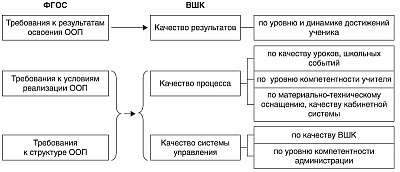 Представленная структура ВШК, позволяет увидеть, что качество управления входит в раздел "качество процесса" наряду с качеством других ресурсов – организационных (уроки, события, экскурсии и др.), кадровых (компетентность учителей, методистов, специалистов), материальных (учебные кабинеты и т. п.). Именно эти ресурсы и условия прописаны в ФГОС как носители качества реализации основной образовательной программы.Современные требования к качеству образования в первую очередь определяют введение в реалии школьного образования новых качеств как новых характеристик процесса.Осмысление требований стандарта именно с этих позиций требует обязательного, определенного законом введения в ВШК мониторинга личностного роста обучающегося, социализированности, воспитанности, мониторинга уровня развития надпредметных и метапредметных общеучебных умений (по терминологии ФГОС: универсальных учебных действий – УУД).При этом реализуется консолидирующий, интегративный характер ВШК, обеспечивая согласованность в пространстве и времени процессов функционирования и развития, всех образовательных и инновационных процессов:зачем.Итак, главный вопрос в совершенствовании ВШК сегодня что необходимо измерять иТолько после формулирования ответа на вопрос «зачем контролировать», можно рассматривать вопросы «что и как контролировать», связанные с процессами сбора и анализа данных.При проектировании ВШК в каждой школе должен быть реализован следующий алгоритм:Сначала	операционально	и	диагностично	прописываются	цели	ВШК	как	результаты   	деятельности всех субъектов, определяющих качество школьного образования.Определяется содержание по целям (объекты контроля и критериальный аппарат оценки качества этих объектов).Для данного содержания выбирается диагностический инструментарий (формы, методы и технологии измерений).Определяются условия реализации каждой процедуры ВШК.Определяется формат получаемых продуктов (справки, обобщения, аналитические документы).Определяются механизмы обратной связи – кому и зачем нужны данные полученных продуктов (управление по результатам ВШК).На основании полученной на предыдущих этапах информации проектируется подробный регламент ВШК с определением функций каждого субъекта на основе системно-деятельностного подхода и по принципу "распределенной ответственности".В приложении 3 (таб.1) представлен раздел ВШК, который обязательно присутствует в каждой школе: «Качество результатов». В этом разделе собирается, анализируется информация об уровне реализации требований к результатам освоения основной образовательной программы основного общего образования (стр.1 ФГОС). Начинается этот раздел с оценки такого критерия результативности как уровень здоровья обучающихся. Рейтинг значимости в расположении данного критерия является отражением не только требований государственных документов, но и соответствует чаяниям социума в лице родителей и детей. Никакие достижения не могут компенсировать отрицательную динамику уровня здоровья детей.Необходимо пересмотреть всю систему оценки качества образования в школе на основе принципов критериального оценивания и компетентностного подхода.Для оценки личностных образовательных результатов обязательными, отражающими требования ФГОС, должны стать, как минимум, три показателя:уровень социализированности и уровень воспитанности (сложные показатели, требующие выделения составных элементов показателей в соответствии с описанием в ФГОС);уровень	учебно-познавательной мотивации каждого ученика по отношению к каждому предмету;уровень сформированности	ценностей семьи, здорового образа жизни обучающегося, навыков организации досуга.Метапредметные образовательные результаты, представленные во ФГОС начального общего образования 12 требованиями, а во ФГОС основного общего образования 16 требованиями, необходимо оценивать минимум по четырем позициям в ВШК:уровень реализации регулятивных УУД (организация и самоуправление, навыки системного, экологического мышления и т.д.);уровень реализации познавательных УУД (мыслительные ОУУ, логические умения и т.д.);уровень реализации коммуникативных УУД (смысловое чтение, работа в группе, монологическая речь и т.д.);уровень развития ИКТ – компетентности (преобразование информации, владение ПК, навыки грамотного использования Интернета).Качество и динамика обученности это единственный показатель, который всегда в школах входит в состав предметных образовательных результатов ВШК. Однако в соответствии с требованиями средосообразности сегодня необходимо включить в ВШК такие показатели:подтверждение обученности по результатам внешней, независимой оценки;уровень обучаемости;участие и победы в предметных конкурсах, олимпиадах.Практика показала, что наличие перечисленных выше системы показателей необходимо и достаточно отражает результативность образования в школе, выявляет те подсистемы в школьной образовательной системе, которые требуют коррекции и/или развития. Так уровень обучаемости как объект мониторинга позволяет управлять качеством образовательного процесса на разных уровнях:в системе «учитель-ученик» уровень обучаемости ученика определяет для учителя уровень педагогической помощи;в системе «методическое объединение – учитель – ученик» уровень обучаемости ученика определяет выбор учебных предметных программ и при необходимости основы для адаптации и модификация программ;в системе «Зам директора по ВР – М/О - учитель – ученик» уровень обучаемости ученика позволяет оценить и скорректировать вклад учителя, М/Ов увеличение зоны ближайшего развития ученика.В приложении 3 (таб.2) представлен раздел «ВШК качества процесса», спроектированный на основе ресурсного, компетентностно-деятельностного подходов и также с учетом принципов критериального оценивания.В этом разделе ВШК определяется уровень достигнутых условий реализации основной образовательной        программы,    в    том    числе    кадровых,	психолого-педагогических, информационно-методических, материально-технических и иных условий. На стр.39 ФГОС цели этого раздела ВШК определены как «… обоснование необходимых изменений в имеющихся условиях в соответствие с приоритетами основной образовательной программы основного общего образования образовательного учреждения».Первый раздел ВШК качества процесса называется «Качество обучающей предметной деятельности». Именно содержание этого раздела становится предметом обсуждения сегодня на проблемных педсоветах, обучающих семинарах. Предлагаемая структура этого раздела, включающая 10 направлений анализа, на наш взгляд, выстроена также по принципу необходимости и достаточности. Направления анализа могут быть расширены, уточнены. Но все описанные направления раздела должны быть реализованы в ВШК:качество деятельности по реализации требований по сохранению здоровья обучающихся в учебном процессе;качество планирования и организации уроков по предмету;качество деятельности по развитию метапредметных умений (УУД);качество деятельности по обучению и развитию обучающихся на основе использования ИКТ;качество деятельности по проектированию и реализации индивидуальных учебных программ для отдельных учащихся;качество деятельности по организации и проведению предметных событий в школе;качество деятельности по организации и проведению внешкольной предметной деятельности обучающихся: экскурсий, экспедиций и др.;качество реализации деятельности по обучению детей с ОВЗ;качество деятельности учителей по развитию и обустройству предметного кабинета и образовательного пространства школы;качество деятельности педагогического коллектива по реализации внеурочной деятельности как ресурса реализации требований к "портрету выпускника".В разделе  «Качество воспитательной работы» необходимо предусмотреть отслеживание трех составляющих:содержание и структура системы воспитательной работы, отражающие и/или акцентирующие требования к содержанию и структуре программы воспитательной работы (духовно-нравственное развитие и воспитание обучающихся, их социализация и профессиональная ориентация, формирование экологической культуры, культуры здорового и безопасного образа жизни);качество реализации программы воспитательной работы;качество работы с родителями.Одним из важнейших ресурсов качества образовательного процесса является научно- методическая система школы. Осуществление мониторинга уровня профессиональной компетентности учителя [3], не только реализует интегративную функцию ВШК, но и обеспечивает отсутствие сложностей при переходе к новой системе оплаты труда.В этом разделе необходимо наличие таких направлений ВШК:динамика роста уровня профессиональной компетентности учителя;качество деятельности МО, предметных кафедр;качество реализации программы педагогического эксперимента;качество работы библиотеки, медиатеки, ресурсных центров школы;качество деятельности социально-психологической службыРаздел «Контроль качества управления» редко обнаруживается в ВШК школ. В то же время, нередко именно в системе управления находятся ресурсы инновационных изменений в школе. В приложении 3 (таб.3) представлен минимальный объем показателей качества управления:оптимальность состава и структуры ВШК;качество управления реализацией требований государственных документов (СанПиН, ФГОС и т. д.);качество выполнения Положения о документообороте образовательного процесса (полнота, своевременность и правильность ведения школьной документации всеми участниками образовательного процесса);качество управления материально-технической базой образовательного процесса (достаточность и качество оснащения образовательной среды школы);качество управления профессиональным ростом педагогов школы (наличие и реализация в ВШК необходимой совокупности показателей качества профессиональной деятельности учителя для установления размера стимулирующей части зарплаты);компетентность субъектов управления (уровень управленческой компетентности администраторов школы, специалистов, возглавляющих структурные подразделения).В специальном разделе ВШК необходимо отслеживать здоровье и психологическое состояние членов педагогического коллектива, их отношение к работе. Эти данные, представленные как обобщение анкет, включенного наблюдения, также определяют для школьного управленца цели и необходимые ресурсы для изменения качества образовательной среды.Сегодня, когда критерии оценки труда учителя определяют основу распределения доплаты за качество работы, проблема формулировки этих самых критериев   стоит очень остро.   При этом за последние годы в оценке качества работы учителя все чаще показатели, описывающие успех учителя в профессиональных конкурсах, выходят на первое место, преобладая над показателями, описывающими ежедневный, кропотливый труд учителя.Несомненно, победы учителя и его учеников во всевозможных конкурсах – один из показателей качества работы учителя. Но при расчете оплаты за качество его профессионального труда – далеко не главный.Итак, успех учителя необходимо оценивать, рассматривая три набора показателей:достижения его учеников;достижения учителя в создании условий и ресурсов для учебного успеха учащихся;успех учителя в профессиональном социуме.Первый набор показателей отражает главные итоги работы учителя – учебный успех его учеников. Здесь необходимо выбирать и такие показатели, которые показывают абсолютные значение успеха (количество учащихся получивших «4» и «5» по предмету, наличие победителей олимпиад и конкурсов),  и такие показатели, которые выявляют динамику изменений в обученности и обучаемости, повышение мотивации к предмету и т.д. Без учета этой динамики (только по положительным оценкам!) можно спровоцировать фальсификацию оценок. Более того, мы все знаем, какие усилия прикладывает учитель, максимально индивидуализируя учебный процесс (например, в классах КРО, или в работе с детьми группы учебного риска в обычных классах). В этих условиях учебный успех ученика за короткий срок (период сбора информации для оплаты за качество)зачастую можно оценить только по росту мотивации, уровня общеучебных навыков, общему уровню обучаемости.Второй набор показателей отражает результаты усилий учителя по созданию внешних ресурсов учебного успеха ученика – условий образовательного процесса. В течение учебного года в системе ВШК производится постоянная оценка качества уроков, внеклассных мероприятий, оснащения кабинета, дидактических материалов и т.д., однако, если в школе нет единой системы оценкикачества уроков, других школьных событий и ресурсов,   невозможно соотнести оценки всех администраторов для достижения достаточной степени объективности в оценке работы учителя. Учитывая комплексную структуру объектов оценки (в уроке проявляются все ключевые компетентности учителя), предлагаем производить оценку внешних ресурсов учебного успеха ученика в матрице компетентности учителя, соотнеся каждую компетентность с данными, получаемыми в процедурах ВШК. Это позволит:объективизировать оценку качества уроков и др., сделав её максимально прозрачной для коллектива,минимизировать временные затраты, объединив в одной процедуре ВШК и «оценку за качество для оплаты»,реализовать системные связи системы «оплаты за качество» с содержание методической работы, определяя одновременно с оценкой, например, уроков, мишень для развития конкретной компетенции учителя.Третий набор показателейоценивает деятельность учителя через признание его успехов в профессиональном социуме. Такие показатели, как участие и победы в профессиональных конкурсах, успешное обучение на курсах повышения квалификации, активное участие в работе школьной методической системы, разработка авторских программ, успешное прохождение аттестации и т.д., оценивают усилия учителя по обеспечению высокого уровня качества образовательной среды не только в собственной школе, но и в профессиональном социуме в целом.В разработке представленной открытой системе оценки качества деятельности учителя использованы подходы:деятельностный (определены виды деятельности, на основании которых замеряется качество),компетентностный (определены ключевые компетентности учителя, обеспечивающие качество профессиональной деятельности учителя),ресурсный (определены внутренние ресурсы ученика для оценки качества результатов, внешние ресурсы учебного успеха ученика для оценки качества работы учителя, управленческие ресурсы для осуществления процедур оценки).В приложении 4 приведены критерии и показатели качества профессиональной деятельности учителя для установления размера стимулирующей части зарплаты.Только в таких условиях "прозрачности" оценивания и осознанности смысла каждого критерия будут эффективно реализованы контролирующая функция ВШК, а также остальные функции управления: мотивирующая, организационная, регулятивная, плановая. При этом ВШК качества школьного образования сыграет роль не только инструмента реализации требований ФГОС и НСОТ, но и инструмента их внедрения. Представленная выше система реализации ВШК как ресурса управления качеством, несомненно, требует адаптации к реальным условиям школы. Однако, несмотря на разнообразие условий, в которых может происходить адаптация, есть главное правило, основанное на принципах опережающего управления: прежде чем вводить в режим функционирования любой новый параметр качества, необходимо убедиться, что все субъекты его реализации понимают и принимают смысл требования и согласны со способами его измерения.Заключение.С позиции идеологии ФГОС система ВШК рассматривается не в рамках «модели контроля», а в рамках «модели обеспечения» качества образования. Только тогда система оценивания качества может нести свою долю ответственности за выполнение требований Стандартов.В данной работе определены необходимые изменения в модели ВШК, представлен алгоритм планирования ВШК как управленческого инструмента реализации ФГОС, разработана критериальная основа контроля.Представленная система ВШК является эффективным организационным ресурсом управления образовательной организацией модернизации ВШК.В управленческой деятельности предусматривается создание укрупненных единиц на основе усиления взаимосвязи между составляющими ее различными компонентами. Рассматривая в системе ВШК критерии контроля, аттестации и повышения квалификации позволяет значительно повысить эффективность реализации всех механизмов управления качеством образования в образовательном учреждении.Модернизация ВШК позволяет включить каждого участника образовательного процесса в управленческую деятельность посредством сочетания вертикальных и горизонтальных связей управления, создания различных центров управления, обеспечить соответствующую мотивацию самосовершенствования каждого субъекта образовательного процесса.Литература.Алексеев Н.С. Теория управления «Эпохи без закономерностей» [Текст] /Н.С.Алексеев// Менеджмент в России и за рубежом.- 2000. - №3, С.19-28Бахмутский А.Е., Кондракова И.Э., Писарева С.А. Оценка деятельности современной школы[Текст]: учебное пособие./А.Е. Бахмутский и др. М.: АПК и ППРО, 2009.  72 с.Галеева Н.Л. Управление качеством деятельности учителя на основе мониторинга его профессиональных компетенций[Текст] /Н.Л. Галеева// Управление образованием.  2008.  №2. – С.44-54.Галеева Н.Л. Результаты ГЭП как ресурс решения новых проблем (реализация принципа опережающего управления) [Текст]	/ Н.Л. Галеева// Эксперимент и инновации в школе.- 2009.  № 3. – С.15-26.Галеева Н.Л. Оценка качества профессиональной деятельности учителя. Рекомендации по разработке системы показателей[Текст]/ Н.Л. Галеева // Управление школой.  2009.- №2. С.3-7Галеева Н.Л. Реализация принципов критериального оценивания в экспертизе процесса и результатов опытно-экспериментальной работы в школе. Повышение профессиональной компетентности работников образования: актуальные проблемы и перспективные решения[Текст]/ Н.Л. Галеева/ Сборник статей Вторых педагогических чтений научной школы управления образованием (25 января 2010г.)– М., 2010. – С. 366-371.Галеева Н.Л. Управление ростом и реализацией профессиональных компетенций учителя в системе внутришкольной методической и экспериментальной деятельности (ресурсный и методический аспект) [Текст]/ Н.Л. Галеева//Коллективная монография М.: АПКиППРО, 2009. – 132 с.Галеева Н.Л. Ресурсы учебного успеха ученика[Текст]/ Н.Л. Галеева//Справочник заместителя директора школы,  2010  №4  – С.20-32.Конаржевский Ю.А. Что нужно знать директорам школы о системах и системном подходе[Текст]: Учебное пособие. /Ю.А. Конаржевский Челябинск: ЧГПИ, 1986.  135 с.Мигаль, В.И. Управление современной школой. Выпуск I. Внутришкольный контроль и сетевое планирование[Текст]: Практическое пособие для руководителей школ, студентов пед. учеб. Заведений, слушателей ИПК / В.И. Мигаль, Е.А. Мигаль. – Ростов-н-Д: Издательство "Учитель", 2002. – 64 с.Сборник методических материалов по оценке качества образовательного процесса в общеобразовательном учреждении[Текст]/ отв. ред. Л.Е. Курнешова.  М.: Московский центр качества образования, 2010.  136 с.Харисов Т.А. Интегральная технология: модель единой системы внутришкольного контроля, аттестации и повышения квалификации.[Текст]/Т.А. Харисов // Директор школы. - №3. - 2004. - С.22-26Хомерики О.Г. Внутришкольныйконтроль: каким он должен быть.[Текст]/О.Г. Хомерики//Педагогика, 1998.  №8.  С.45-50Шамова Т.И, Галеева Н.Л. Университет и школа в сотрудничестве: от идеи до внедрения.[Текст]/Галеева Н.Л. // Педагогическое образование и наука.-2008.- № 11.- С.4Приложение №1.Примерное содержание контрольных действий в рамках ВШК при введении ФГОС.Приложение №2. План внутришкольного контроля.                                                                                                                     АВГУСТСЕНТЯБРЬОКТЯБРЬНОЯБРЬДЕКАБРЬЯНВАРЬФЕВРАЛЬМАРТАПРЕЛЬМАЙИЮНЬПриложение 3ВШК качества результатов/компетентностно—деятельностный подходПриложение 4Критерии и показатели качества профессиональной деятельности учителя28ВШК	как	управленческий ресурс……в	образовательном процессе…в	инновационных процессахЕсли ВО ВСЕХ тематических контрольных работах ВСЕХ ПРЕДМЕТОВ будут присутствовать разделы, проверяющие уровеньсформированности регулятивных и коммуникативных учебных действий на предметномматериале,  то……учитель обязательно будет в процессе работы над темой отрабатывать данные умения и навыки,…… а если окажется, что у учителя недостаточно собственных знаний и умения для такойработы, становится необходимой реализация новых программ развития для учителя.Если в уровневыхдескрипторах каждого критерия качества будут прописаны валеологические требования (в мониторинге уроков, экскурсий, кабинетов, компетентности учителя и т.д.)…… то будут реализованы требования кздоровьесберегающей среде,…… и при выявлении проблемных зон, будут внедряться новые способы решенияСистема управления образовательным учреждениемОценка уровня (степени) реализации (выполнения) требованийфедерального государственного образовательного стандарта начального общего образования (далее - ФГОС): к "портрету выпускника начальной школы", результатам освоения основной образовательной программы начального общего образования (далее - ООП), моделям социального заказа, планам функционирования и развития школы и др.Диагностика (мониторинг) состояния системы управления введением и реализацией ФГОС в ОУ.Оценка состояния системы управления на предмет соответствия требованиям ФГОС и их выполнения (достижения);анализ причин выявленных рассогласований и поиск путей их преодоления.Принятие решений о направлениях коррекции системы управления ОУ. Организация и проверка исполнения решений (выполнениякоррекционной работы)Работа с кадрамиОбеспечение выполнения требований к уровню профессиональной квалификации, личностным качествам, состоянию здоровьяпедагогических и иных работников ОУ, работающих в условиях реализации ФГОС. Оценка результативности их деятельности.Сопровождение работников школы в процессе подготовки к аттестации.Диагностика профессиональных дефицитов педагогических и иных работников ОУ.Принятие решений о направлениях работы ОУ (научно-методической,деятельности социально-психологической, медицинской и других служб, корректирующих состояние работы с кадрами) в соответствии стребованиями ФГОС. Организация коррекционной работы; проверка ееисполненияРабота с обучаю- щимисяДиагностика учебного и творческого потенциала обучающихся. Диагностика психофизиологического состояния детей.Диагностика и выявление детей, нуждающихся в социально- педагогической поддержке. Диагностика детей, нуждающихся в компенсирующем обучении.Ранняя диагностика и ранняя профилактика заболеваний, наиболее часто встречающихся у школьников. Принятие решений о направленияхдеятельности, корректирующих состояние работы с обучающимися.Организация и проверка результативности коррекционной работыФинансово- экономическая и хозяйственнаядеятельность ОУОсуществление расчетов потребности всех протекающих в ОУ процессов в ресурсах и отражение этой потребности в бюджете учреждения.Осуществление маркетинговых исследований по изучению спросаобразовательных услуг в пределах бюджетной и иной приносящей доход деятельностиМатериально- техническое и информационное оснащениеОценка степени соответствия материально-технического обеспечения и дидактических средств обучения требованиям ФГОС и федеральным требованиям к минимальной оснащенности учебного процесса. Оценка степени обеспеченности электронными ресурсами, в т. ч. размещенными в Интернете. Анализ занятости помещений ОУ, эффективности их использования; соответствия требованиям к оборудованию и учебным помещениям с учетом особенностей образовательного процесса.Принятие решений о направлениях работы, корректирующих состояние материально-хозяйственной деятельности в школе.Организация выполнения принятых решений и проверка их исполненияПартнерское взаимодействие ОУОценка состояния имеющихся внешних связей, проверка наличиядоговоров (соглашений) о сотрудничестве и других организационных документов.Принятие решений о направлениях работы, корректирующих состояниевнешних связей ОУ№Вопросы, подлежащие контролюЦель контроляОбъекты контроляФормы и методыконтроляОтветственные лицаРезультаты контроля, место подведения итоговКонтроль за выполнением всеобучаКонтроль за выполнением всеобучаКонтроль за выполнением всеобучаКонтроль за выполнением всеобучаКонтроль за выполнением всеобучаКонтроль за выполнением всеобучаКонтроль за выполнением всеобуча1.Санитарно-гигиенический режим и ТБСоответствие учебных и вспомогательных помещений требованиям СанПиН Учебные кабинеты и вспомогательные помещенияОбзорныйнаблюдение, беседаЗавхозСовещание при директоре2.Прием и выбытие из школыВыполнение Федерального закона «Об образовании в Российской ФедерацииДокументация по приему и выбытиюТематический, сбор данныхДиректор,  классные руководителиСправка по движению3.Расстановка кадровУточнение и  корректировка нагрузки учителей на учебный годУчителяТематическийДиректор школыСовещание при директоре№Вопросы, подлежащие контролюВопросы, подлежащие контролюЦель контроляОбъекты контроляФормы и методыконтроляОтветственные лицаРезультаты контроля, место подведения итоговКонтроль за выполнением всеобучаКонтроль за выполнением всеобучаКонтроль за выполнением всеобучаКонтроль за выполнением всеобучаКонтроль за выполнением всеобучаКонтроль за выполнением всеобучаКонтроль за выполнением всеобучаКонтроль за выполнением всеобуча1.Учет детей микрорайона от 6 до 18 летУчет детей микрорайона от 6 до 18 летКонтроль за учетом детей микрорайона от 6 до 18 летСбор данных по ОШСбор данных, анализЗаместитель директора по УР, учителяБанк данных детей, проживающих в селе2.Посещаемость занятий обучающимисяПосещаемость занятий обучающимисяПричины непосещаемости занятий обучающимисяУчащиеся, не приступившие к занятиям (причины)Обзорный, наблюдение, беседаЗаместитель директора по УР Справка, отчеты классных руководителей3.Обеспечение обучающихся учебниками и горячим питаниемОбеспечение обучающихся учебниками и горячим питаниемОрганизация бесплатного горячего питания для льготных категорий учащихся, обеспечение учебниками обучающихсяКлассные руководители, библиотекарьТематический, проверка документовОтветственный за питаниеДокументация ответственного за питаниеКонтроль за состоянием преподавания учебных предметовКонтроль за состоянием преподавания учебных предметовКонтроль за состоянием преподавания учебных предметовКонтроль за состоянием преподавания учебных предметовКонтроль за состоянием преподавания учебных предметовКонтроль за состоянием преподавания учебных предметовКонтроль за состоянием преподавания учебных предметовКонтроль за состоянием преподавания учебных предметов1.Работа вновь принятых учителейРабота вновь принятых учителейОпределение профессиональной компетентности вновь принятых на работу учителей, знакомство с методикой преподаванияПосещение уроков вновь принятых на работу учителейПерсональный, наблюдение, собеседованиеЗаместитель директора по УР Методические рекомендацииКонтроль за уровнем подготовки обучающихсяКонтроль за уровнем подготовки обучающихсяКонтроль за уровнем подготовки обучающихсяКонтроль за уровнем подготовки обучающихсяКонтроль за уровнем подготовки обучающихсяКонтроль за уровнем подготовки обучающихсяКонтроль за уровнем подготовки обучающихсяКонтроль за уровнем подготовки обучающихся1.Входной контрольВходной контрольКонтроль за уровнем подготовки по предметам (русский язык и математика)1-9 классыПредметно-обобщающийконтрольные работыЗаместитель директора по УР СправкаРеализация ФГОС НОО, ОООРеализация ФГОС НОО, ОООРеализация ФГОС НОО, ОООРеализация ФГОС НОО, ОООРеализация ФГОС НОО, ОООРеализация ФГОС НОО, ОООРеализация ФГОС НОО, ОООРеализация ФГОС НОО, ООО1.Соответствие рабочих программ учебных предметов требованиям ФГОС  НОО,ООО Соответствие рабочих программ учебных предметов требованиям ФГОС  НОО,ООО Определение уровня соответствия рабочих программ учебных предметов требованиям ФГОС НОО,ОООРабочие программы  по всем предметам учебного планаПерсональный,анализ, изучение документации,собеседованиеЗаместитель директора по УР Справка2.Стартовая диагностика для первоклассниковСтартовая диагностика для первоклассниковОпределение уровня интеллектуальной и психологической готовности первоклас-сников к обучению по ФГОС НООУчащиеся 1 классаТематическийтестированиеЗаместитель директора по УР, психологСправка,административ-ное совещание с  учителями начального звена3.Соответствие программ курсов внеурочной деятельности для 1-9 классов требованиям ФГОС  НОО, ООО Соответствие программ курсов внеурочной деятельности для 1-9 классов требованиям ФГОС  НОО, ООО Определение соответствия программы  внеурочной деятельности целям и задачам ФГОС НОО, ОООПрограмма внеурочной деятельности Персональныйанализ, изучение документацииЗаместитель директора по УРШМОучителей 5.Проведение стартовой диагностики образовательных достижений обучающихся 5 классов Проведение стартовой диагностики образовательных достижений обучающихся 5 классов Определение уровня интеллектуальной и психологической готовности пятиклассников к обучению по ФГОС ОООУчащиеся 5 класса  Классно-обобщающий Анкетирование, анализ, собеседование Педагог-психологСовещание при директоре6.Входной мониторинг достижений метапредметных результатов обучающихся 5 классовВходной мониторинг достижений метапредметных результатов обучающихся 5 классовОпределение уровня УУД на начало годаУчащиеся 5 классаКлассно - обобщающийСтартовая контрольная работа Заместитель директора по УРРассмотрение вопроса на заседаниях ШМО учителей-предметниковКонтроль за школьной документациейКонтроль за школьной документациейКонтроль за школьной документациейКонтроль за школьной документациейКонтроль за школьной документациейКонтроль за школьной документациейКонтроль за школьной документациейКонтроль за школьной документацией1.Проверка журналов (внеурочной деятельности, кружков)Проверка журналов (внеурочной деятельности, кружков)Соблюдение единых правил оформленияЖурналы (внеурочной деятельности, кружков)Персональный,анализЗаместитель директора по УР Справка,производствен-ное совещание2.Состояние личных дел учащихся Состояние личных дел учащихся Соблюдение единых правил оформления личных дел вновь прибывших учащихсяЛичные дела учащихся Тематический, беседаЗаместитель директора по УРПроизводствен-ное совещание3.Проверка рабочих программ учителей, календарно-тематического планированияПроверка рабочих программ учителей, календарно-тематического планированияСоответствие рабочих программ учителей примерным программам, календарно-тематического планирования учебному графикуРабочие программыПерсональный, проверка документацииЗаместитель директора по УР Справка,заседание МО4.Проверка электронного журнала Проверка электронного журнала Выполнение требований к работе с электронными журналамиЭлектронные журналыТематическийЗаместители директора по УРСправка5.Работа школьного сайтаРабота школьного сайтаСоответствие сайта требованиям Закона РФ «Об образовании в РФ»Школьный сайтТематическийОтветственный за работу сайтаАдминистративное совещаниеКонтроль за подготовкой к экзаменамКонтроль за подготовкой к экзаменамКонтроль за подготовкой к экзаменамКонтроль за подготовкой к экзаменамКонтроль за подготовкой к экзаменамКонтроль за подготовкой к экзаменамКонтроль за подготовкой к экзаменамКонтроль за подготовкой к экзаменам1.1.Утверждение плана работы школы по подготовке к экзаменам. Планирование работы педагога-психологаПроверка планов работы по подготовке к ГИА у руководителей ШМО, педагога-психологаПланы работыПерсональный, проверка документацииЗаместитель директора по УР Анализ на совещании руководителей ШМО2.2.Подготовка к проведению государственной итоговой аттестацииПредварительное формирование базы данных участников ОГЭ-2022Работа классных руководителей по сбору данных Тематический, анализЗаместитель директора по УР Анализ на совещании классных руководителей выпускных классовКонтроль за методической работойКонтроль за методической работойКонтроль за методической работойКонтроль за методической работойКонтроль за методической работойКонтроль за методической работойКонтроль за методической работойКонтроль за методической работой1.1.Работа методических объединенийПроверка планов работы предметных ШМОПлан работы предметных ШМО на  2023-2024 учебный год. Работа руководителей предметных ШМОПерсональный, проверка документации.Заместитель директора по УР Справка,заседания ШМО2.2.Повышение квалификации учителейУточнение и корректировка списков учителей, обязанных и желающих  повысить свою квалификациюСписки учителей, которые обязаны пройти курсовую подготовкуТематический, беседаЗаместитель директора по УР Банк данныхКонтроль за воспитательной работойКонтроль за воспитательной работойКонтроль за воспитательной работойКонтроль за воспитательной работойКонтроль за воспитательной работойКонтроль за воспитательной работойКонтроль за воспитательной работойКонтроль за воспитательной работой1.1.Работа ШМО классных руководителей, психолога на 2023-2024 учебный годНаличие и содержание планов, соответствие намеченных мероприятий возрастным особенностям учащихся и соответствие задачам школы, актуальность решаемых задачСоциальный педагог, педагог-психолог, руководитель ШМО классных руководителейПерсональный, проверка плановЗаместитель директора по УРУтвержденные директором ОУ планы работы на 2023-2024 учебный год2.2.Документация классного руководителяНаличие и содержание планов воспитательной работы  на I четвертьКлассные руководителиПерсональный, проверка плановЗаместитель директора по УР, руководитель ШМО классных руководителейАналитическая справка, обсуждение на  МО классных руководителей3.3.Профилактическая работа по формированию здорового образа жизни учащихся Проведение акции «Здоровье – твое богатство»Классные руководители, педагоги-организаторыТематический,посещение мероприятий, участие в конкурсахЗаместитель директора по УРАналитическая справка4.4.Работа по профилактике детского дорожно-транспортного травматизмаОсуществление работы классных руководителей и педагогов-организаторов при проведении мероприятий в рамках месячника по безопасности дорожного движенияКлассные руководители, педагоги-организаторыТематический,посещение мероприятий, участие в конкурсахЗаместитель директора по УРАналитическая справка№Вопросы, подлежащие контролюЦель контроляОбъекты контроляФормы и методыконтроляОтветственные лицаРезультаты контроля, место подведения итоговКонтроль за выполнением всеобуча(статья 66 Федерального закона от 29.12.2012 № 273-ФЗ «Об образовании в Российской Федерации»)Контроль за выполнением всеобуча(статья 66 Федерального закона от 29.12.2012 № 273-ФЗ «Об образовании в Российской Федерации»)Контроль за выполнением всеобуча(статья 66 Федерального закона от 29.12.2012 № 273-ФЗ «Об образовании в Российской Федерации»)Контроль за выполнением всеобуча(статья 66 Федерального закона от 29.12.2012 № 273-ФЗ «Об образовании в Российской Федерации»)Контроль за выполнением всеобуча(статья 66 Федерального закона от 29.12.2012 № 273-ФЗ «Об образовании в Российской Федерации»)Контроль за выполнением всеобуча(статья 66 Федерального закона от 29.12.2012 № 273-ФЗ «Об образовании в Российской Федерации»)Контроль за выполнением всеобуча(статья 66 Федерального закона от 29.12.2012 № 273-ФЗ «Об образовании в Российской Федерации»)1.Работа по предупреждению неуспеваемости, профилактики безнадзорности, правонарушений несовершеннолетнихПроведение Совета профилактики школыОбучающиеся, стоящие на ВШУ, неуспевающие, находящиеся в трудной ситуацииОбзорныйЗаместитель директора по УР, педагог-психолог, социальный педагогСовещание при заместителе директора по УР2.Работа с отстающими по предметамОпределение качества индивидуально-дифференцированной работы по ликвидации пробелов в знаниях учащихсяУчителя-предметникиОбзорныйнаблюдение, беседаЗаместитель директора по УР Административ-ное совещание4.Работа с детьми, имеющими повышенную мотивацию к учебно-познавательной деятельностиИндивидуальный подход на уроках к учащимся, имеющим высокую мотивацию к учебно-познавательной деятельностиУчителя 4-9 классовОбзорныйнаблюдение, беседаЗаместитель директора по УР План работы с одаренными детьми5.Обеспечение обучающихся учебниками и горячим питаниемОрганизация горячего питания учащихся  классаКлассные руководителиТематический, проверка документовОтветственный за питаниеДокументация ответственного за питаниеКонтроль за состоянием преподавания учебных предметовКонтроль за состоянием преподавания учебных предметовКонтроль за состоянием преподавания учебных предметовКонтроль за состоянием преподавания учебных предметовКонтроль за состоянием преподавания учебных предметовКонтроль за состоянием преподавания учебных предметовКонтроль за состоянием преподавания учебных предметов1.Контроль за работой молодых специалистовИзучение методики организации урока. Оказание методической помощиРабота молодых специалистов на урокахПерсональный, наблюдение, собеседованиеЗаместитель директора по УРСправка, методические рекомендации2.Адаптация обучающихся 5 класса к новым условиям обученияОбеспечение преемственности в развитии. Особенности адаптации обучающихся 5 класса новым условиям обучения: комфортность, эмоциональный фон, нагрузка и т.п. Единство требований к учащимся 5 кл. со стороны учителей-предметниковУчащиеся 5 кл, учителя, работающие в классеКлассно-обобщающий,посещение учебных занятий, наблюдение, тестированиеЗаместитель директора по УР, педагог-психологСправкаКонтроль за уровнем подготовки обучающихсяКонтроль за уровнем подготовки обучающихсяКонтроль за уровнем подготовки обучающихсяКонтроль за уровнем подготовки обучающихсяКонтроль за уровнем подготовки обучающихсяКонтроль за уровнем подготовки обучающихсяКонтроль за уровнем подготовки обучающихся1.Навыки чтенияВыявление уровня сформированности навыков чтения учащихся2-3 классыПредметно-обобщающий,посещение уроков, анализЗаместитель директора по УР, руководитель ШМОСправка2.Русский язык «Знаки препинания в сложных предложениях»Выявление уровня сформированности по теме, с целью подготовки учащихся к государственной итоговой аттестации9 классПредметно-обобщающий,контрольный срезЗаместитель директора по УР, руководитель ШМОСправка3.Химия «Первоначальные химические понятия»Выявление уровня подготовки учащихся, проверка прочности знаний по теме8 классПредметно-обобщающий,тестЗаместитель директора по УР, руководитель ШМОСправкаРеализация ФГОС НОО, ОООРеализация ФГОС НОО, ОООРеализация ФГОС НОО, ОООРеализация ФГОС НОО, ОООРеализация ФГОС НОО, ОООРеализация ФГОС НОО, ОООРеализация ФГОС НОО, ООО1.Использование современных образовательных технологий на уроке в 3 классеОказание теоретической помощи учителю в овладении современными технологиями в учебно-воспитательном процессеПроектно-исследовательскаядеятельность учителя на урокеПерсональный,посещение уроков, проверка документации, портфолио учащихся, работа по технологическим картамЗаместитель директора по УР Справка административ-ное совещание2.Специфика организации образовательного процесса для учащихся 9 класса по введению ФГОС ОООПроанализировать специфику организации образовательного процесса для учащихся 9 класса в соответствии с требованиями, заложенными в ФГОС ОООУрочные и внеурочные формы образовательного процесса для учащихся 9 классаКлассно- обобщающий Посещение уроков, анализ поурочных планов, собеседованиеЗаместитель директора по УРАнализ на совещании классных руководителейКонтроль за школьной документациейКонтроль за школьной документациейКонтроль за школьной документациейКонтроль за школьной документациейКонтроль за школьной документациейКонтроль за школьной документациейКонтроль за школьной документацией1.Проверка электронных журналовПредварительная успеваемость обучающихся, дозировка д/з  Журналы 2-9 классовПерсональный, проверка журналов,анализЗаместитель директора по УРСправка, анализ на совещании классных руководителей2.Проверка рабочих тетрадей учащихся 5, 9 классов по русскому языку и математикеСоблюдение орфографического режимаРабочие тетради 5, 9 классовТематическийЗаместитель директора по УРСправкаКонтроль за подготовкой к экзаменамКонтроль за подготовкой к экзаменамКонтроль за подготовкой к экзаменамКонтроль за подготовкой к экзаменамКонтроль за подготовкой к экзаменамКонтроль за подготовкой к экзаменамКонтроль за подготовкой к экзаменам1.Дополнительные занятия по предметамСоздание условий для индивидуальной работы с обучающимися, имеющими низкий уровень учебно-познавательной деятельности, наличие различных форм учебно-методического обеспечения в рамках подготовки к итоговой аттестацииДополнительные занятия по предметамПредметно-обобщающий,наблюдение, собеседованиеЗаместитель директора по УРСовещание при заместителе директора по УР3.Оформление информационных стендов по подготовке к  ОГЭ Качество и полнота оформления информационных стендов в рекреацияхОформление информационных стендов по подготовке к ОГЭ ТематическийЗаместитель директора по УРСовещание при заместителе директора по УРКонтроль за методической работойКонтроль за методической работойКонтроль за методической работойКонтроль за методической работойКонтроль за методической работойКонтроль за методической работойКонтроль за методической работой1.Организация и анализ проведения школьных олимпиадВыявление одаренных обучающихся, подготовка к ВОШОбучающиеся с высокой мотивацией к обучению и высокимОбзорный,анализнаблюдениеЗаместитель директора по УР, руководители ШМОСовещание при директореКонтроль за воспитательной работойКонтроль за воспитательной работойКонтроль за воспитательной работойКонтроль за воспитательной работойКонтроль за воспитательной работойКонтроль за воспитательной работойКонтроль за воспитательной работой1.Работа по организации горячего питания учащихся за счет родительских средствОценить работу классных по организации охвата учащихся горячим питанием за счет родительских средств Классные руководителиТематическийответственный за питаниеОтчет по питанию за  I четверть2.Соблюдение требований Устава школыВнешний вид учащихся;опоздания учащихся на занятияУчащиесяОбзорный, посещение учебных занятий и проверка журнала опозданийЗаместитель директора по УРАнализ на совещании классных руководителей3.Посещаемость занятий учащимисяВыявление учащихся, пропускающих уроки без уважительных причинУчащиесяОбзорный,беседа с классными руководителями, анализ посещаемости по журналу отметки ежедневной посещаемостиЗаместитель директора по УРСправка4.Работа по формированию социального банка данных каждого класса и его корректировка в течение годаОпределение:категории семьи и социальный состав;социальной, педагогической запущенности ребенкаКлассные руководители и социальный педагогТематический,отчеты классных руководителейЗаместитель директора по УРСоциальный паспорт класса,школы, отчеты5.Работа по организации участия класса в общешкольной акции по эстетическому оформлению столовой фотографиями «Здоровое питание»Рейтинг участия классов в общешкольной акции по эстетическому оформлению столовой фотографиями «Здоровое питание»Классные руководителиТематическийЗаместитель директора по УР, педагог-организаторАналитическая справка№Вопросы, подлежащие контролюВопросы, подлежащие контролюЦель контроляОбъекты контроляФормы и методыконтроляОтветственные лицаРезультаты контроля, место подведения итоговКонтроль за выполнением всеобуча(статья 66 Федерального закона от 29.12.2012 № 273-ФЗ «Об образовании в Российской Федерации»)Контроль за выполнением всеобуча(статья 66 Федерального закона от 29.12.2012 № 273-ФЗ «Об образовании в Российской Федерации»)Контроль за выполнением всеобуча(статья 66 Федерального закона от 29.12.2012 № 273-ФЗ «Об образовании в Российской Федерации»)Контроль за выполнением всеобуча(статья 66 Федерального закона от 29.12.2012 № 273-ФЗ «Об образовании в Российской Федерации»)Контроль за выполнением всеобуча(статья 66 Федерального закона от 29.12.2012 № 273-ФЗ «Об образовании в Российской Федерации»)Контроль за выполнением всеобуча(статья 66 Федерального закона от 29.12.2012 № 273-ФЗ «Об образовании в Российской Федерации»)Контроль за выполнением всеобуча(статья 66 Федерального закона от 29.12.2012 № 273-ФЗ «Об образовании в Российской Федерации»)Контроль за выполнением всеобуча(статья 66 Федерального закона от 29.12.2012 № 273-ФЗ «Об образовании в Российской Федерации»)1.Посещаемость занятий обучающимисяПосещаемость занятий обучающимисяВыявление причины пропусков уроковУчащиеся 5-9-х классовТематически-обобщающий,наблюдение, анализ журнала посещаемостиЗаместитель директора по УР,классные руководителиОтчеты, административ-ное совещание 3.Работа с отстающими по предметамРабота с отстающими по предметамИзучение результативности обучения за I четвертьУчителя, имеющие неуспевающих за 1 четвертьОбзорный, анализ, наблюдение, собеседованиеЗаместитель директора по УРСовещание при заместителе ди-ректора по УР4.Работа с детьми, имеющими повышенную мотивацию к учебно-познавательной деятельностиРабота с детьми, имеющими повышенную мотивацию к учебно-познавательной деятельностиПодготовка и участие в муниципальном этапе Всероссийской олимпиады школьниковУчителя и учащиеся 7-9 классовТематически-обобщающий, наблюдение,беседаЗаместитель директора по УРСправка по итогам олимпиадКонтроль за состоянием преподавания учебных предметовКонтроль за состоянием преподавания учебных предметовКонтроль за состоянием преподавания учебных предметовКонтроль за состоянием преподавания учебных предметовКонтроль за состоянием преподавания учебных предметовКонтроль за состоянием преподавания учебных предметовКонтроль за состоянием преподавания учебных предметовКонтроль за состоянием преподавания учебных предметов1.Персональный контроль подготовки учителяПерсональный контроль подготовки учителяСоответствие уровня профессиональной подготовки учителя заявленной квалификационной категорииУчителя, аттестующиеся в 2023-2024 годуПерсональный, наблюдение, беседа, анализЗаместитель директора по УР Заседание ШМО, перспективный план2.Контроль за состоянием преподавания предметов математического циклаКонтроль за состоянием преподавания предметов математического циклаСостояние преподавания математики. Работа по выработке навыков устных вычислений у учащихся 2-6 клУчителя и учащиеся 2-6 классовПерсональныйПосещение занятий, анализ, наблюдение, собеседованиеЗаместитель директора по УРСправка, заседание ШМО3.Контроль за состоянием преподавания предметов технологии Контроль за состоянием преподавания предметов технологии Состояние преподавания технологии в 7 классах, ТБ на уроках .Учителя технологииПерсональный,посещение занятий, анализ, наблюдение, собеседованиеЗаместитель директора по УРСправка, заседание ШМОКонтроль за уровнем подготовки обучающихсяКонтроль за уровнем подготовки обучающихсяКонтроль за уровнем подготовки обучающихсяКонтроль за уровнем подготовки обучающихсяКонтроль за уровнем подготовки обучающихсяКонтроль за уровнем подготовки обучающихсяКонтроль за уровнем подготовки обучающихсяКонтроль за уровнем подготовки обучающихся1.Результативность обученияРезультативность обученияАнализ уровня подготовки по физикеУспеваемость учащихся 7 кл.Письменная проверка знанийЗаместитель директора по УРСправка2.Результативность обучения«Контрольный устный счет»Результативность обучения«Контрольный устный счет»Выявление уровня сформированности умений: вычислять несложные примеры «в уме»2-6 классыМатематический диктантЗаместитель  директора по УР, руководитель ШМОСправкаРеализация ФГОС НОО, ООО, СООРеализация ФГОС НОО, ООО, СООРеализация ФГОС НОО, ООО, СООРеализация ФГОС НОО, ООО, СООРеализация ФГОС НОО, ООО, СООРеализация ФГОС НОО, ООО, СООРеализация ФГОС НОО, ООО, СООРеализация ФГОС НОО, ООО, СОО1.Работа педагогов по формированию УУД в начальной школеРабота педагогов по формированию УУД в начальной школеАнализ активных методов обучения учащихся на уроках в начальной школе с точки зрения формирования УУДРабота учителей в  1-4 классахТестированиеЗаместитель директора по УР, педагог-психолог  Справка2.Анализ проведения занятий внеурочной деятельностиАнализ проведения занятий внеурочной деятельностиОценка состояния проведения курсов внеурочной деятельности, соответствие их содержаниям целям и задачам ФГОС НОО,ОООЗанятия внеурочной деятельности для 1-4 классов, 5-9 классовПосещение занятий, анализ, наблюдение, собеседованиеЗаместитель директора по УРАнализ Контроль за школьной документациейКонтроль за школьной документациейКонтроль за школьной документациейКонтроль за школьной документациейКонтроль за школьной документациейКонтроль за школьной документациейКонтроль за школьной документациейКонтроль за школьной документацией1.Проверка состояния электронных журналов   (аттестация школьников), Проверка состояния электронных журналов   (аттестация школьников), Своевременность оформления записей в журналах Журналы 2-9 классовТематический, проверка журналов,анализЗаместитель директора по УР Справка2.Выполнение образовательных программ по предметамВыполнение образовательных программ по предметамВыявление отставания за 1 четвертьУчителя школыТематический, проверка документацииЗаместитель директора по УР Заседание ШМОКонтроль за подготовкой к экзаменамКонтроль за подготовкой к экзаменамКонтроль за подготовкой к экзаменамКонтроль за подготовкой к экзаменамКонтроль за подготовкой к экзаменамКонтроль за подготовкой к экзаменамКонтроль за подготовкой к экзаменамКонтроль за подготовкой к экзаменам1.Подготовка к ГИАПодготовка к ГИАИсследование «Выбор предметов» в период подготовки к ГИА, оказание помощи8-9 классыТекущий, тематический, диагностическое исследование Заместитель директора по УР, педагог-психологЗаседание ШМО классных руководителей2.2.2.Исследование эмоционального состояния в период подготовки к ГИАВыявление развития эмоциональной сферы учащихся для более эффективной помощи к выбору предметов ГИАОбучающиеся 8-9 классовТематический, работа педагога-психолога, диагностирование эмоционального состоянияПедагог-психолог Справка3.Обеспечение проведения государственной итоговой аттестацииОбеспечение проведения государственной итоговой аттестацииОрганизация работы учителей-предметников и  классных руководителей с обучающимися по определению экзаменов по выборуУчителяКлассные руководители 8-9классовПерсональный,наблюдение,собеседование,анализЗаместитель директора по УРСовещание при заместителе директора  по УРКонтроль за методической работойКонтроль за методической работойКонтроль за методической работойКонтроль за методической работойКонтроль за методической работойКонтроль за методической работойКонтроль за методической работойКонтроль за методической работой1.Реализация плана методического советаРеализация плана методического советаКачество работы методического совета за 1 четверть Работа методического советаТематически-обобщающий,анализ,беседаЗаместитель директора по УРЗаседание методического совета2.Участие одаренных школьников в муниципальном туре всероссийской олимпиады школьниковУчастие одаренных школьников в муниципальном туре всероссийской олимпиады школьниковСоздание условий для формирования учебно-интеллектуальных навыков одаренных обучающихсяОдаренные обучающиеся 7-9 классовПредметно-обобщающий,анализЗаместитель директора по УРЗаседаниепри заместителе директора по УР3.Аттестация учителейАттестация учителейСоответствие уровня профессиональной подготовки учителя заявленной квалификационной категорииУчителя, аттестующиеся в 2023-2024 году, посещение уроковПерсональный, наблюдение, беседа, анализЗаместитель директора по УР Справка, заседание ШМОКонтроль за воспитательной работойКонтроль за воспитательной работойКонтроль за воспитательной работойКонтроль за воспитательной работойКонтроль за воспитательной работойКонтроль за воспитательной работойКонтроль за воспитательной работойКонтроль за воспитательной работой1.Организация и проведение воспитательной работы во время осенних каникулОрганизация и проведение воспитательной работы во время осенних каникулЗанятость учащихся во время осенних каникулКлассные руководители, педагоги дополнительного образованияТематический,посещениезапланированныхклассныхмероприятийЗаместитель директора по УР, педагог-организаторАналитическая справка2.Документация классного руководителяДокументация классного руководителяНаличие и содержание планов воспитательной работы на II четвертьКлассные руководителиТематический, проверка плановЗаместитель директора по УР, руководитель ШМО классных руководителейАналитическая справка, обсуждение на  МО классных руководителей3.Работа классных руководителей с родителями учащихсяРабота классных руководителей с родителями учащихсяПроведение классных родительских собраний: тематика и качествоКлассные руководители           Тематический, посещение классных родительских собраний Заместитель директора по УРАналитическая справка4.Работа по профилактике экстремизмаРабота по профилактике экстремизмаРейтинг участия классов в общешкольной неделе толерантностиКлассные руководителиТематический,посещение мероприятий, участие в конкурсахЗаместитель директора по УРАналитическая справка№Вопросы, подлежащие контролюЦель контроляОбъекты контроляФормы и методыконтроляОтветственные лицаРезультаты контроля, место подведения итоговКонтроль за выполнением всеобуча(статья 66 Федерального закона от 29.12.2012 № 273-ФЗ «Об образовании в Российской Федерации»)Контроль за выполнением всеобуча(статья 66 Федерального закона от 29.12.2012 № 273-ФЗ «Об образовании в Российской Федерации»)Контроль за выполнением всеобуча(статья 66 Федерального закона от 29.12.2012 № 273-ФЗ «Об образовании в Российской Федерации»)Контроль за выполнением всеобуча(статья 66 Федерального закона от 29.12.2012 № 273-ФЗ «Об образовании в Российской Федерации»)Контроль за выполнением всеобуча(статья 66 Федерального закона от 29.12.2012 № 273-ФЗ «Об образовании в Российской Федерации»)Контроль за выполнением всеобуча(статья 66 Федерального закона от 29.12.2012 № 273-ФЗ «Об образовании в Российской Федерации»)Контроль за выполнением всеобуча(статья 66 Федерального закона от 29.12.2012 № 273-ФЗ «Об образовании в Российской Федерации»)1.Проверка санитарно-гигиенического режима и ТБСоответствие учебных и вспомогательных помещений требованиям СанПиН Учебные кабинеты и вспомогательные помещенияОбзорныйнаблюдение, беседаЗавхозСовещание при директоре2.Посещаемость занятий обучающимисяАнализ работы классных руководителей по организации посещаемости уроковЖурнал посещаемости 1-4 классовТематически-обобщающий, анализ журналовЗаместитель директора по УР Справка, совещание классных руководителей3.Обеспечение обучающихся  горячим питаниемОхват обучающихся горячим питанием по итогам 1 полугодия. Анализ работыРабота классных руководителей с учащимися и родителямиОбзорный, наблюдениеОтветственный за питание Отчет по питанию за 1 полугодие4.Работа по предупреждению неуспеваемости, профилактики безнадзорности, правонарушений несовершеннолетнихПроведение Совета профилактики школыОбучающиеся, стоящие на ВШУ, неуспевающие, находящиеся в трудной ситуацииСобеседованиеЗаместитель директора по УР, педагог-психологСовещание при заместителе директора  по УРКонтроль за состоянием преподавания учебных предметовКонтроль за состоянием преподавания учебных предметовКонтроль за состоянием преподавания учебных предметовКонтроль за состоянием преподавания учебных предметовКонтроль за состоянием преподавания учебных предметовКонтроль за состоянием преподавания учебных предметовКонтроль за состоянием преподавания учебных предметов1.Контроль за работой молодых специалистовКритерии выставления итоговых оценок учащимсяПосещение уроков молодых специалистовОбзорный, наблюдение, анализ, теорияЗаместитель директора по УР, руководитель ШМО Методические рекомендацииКонтроль за уровнем подготовки обучающихсяКонтроль за уровнем подготовки обучающихсяКонтроль за уровнем подготовки обучающихсяКонтроль за уровнем подготовки обучающихсяКонтроль за уровнем подготовки обучающихсяКонтроль за уровнем подготовки обучающихсяКонтроль за уровнем подготовки обучающихся1.Результативность обучения. Итоги 1 полугодияУровень подготовки учащихся по русскому языку и математике во 2-9 классах, проверка прочности знанийОбучающиеся 2-9 классовИтоговый,письменная проверка знаний, анализЗаместитель директора по УРСправка, анализ на ШМО2.Математика«Действия с дробями»Уровень подготовки учащихся, проверка прочности знаний по теме6 классыКонтрольный срезЗам. директора по УР, руководитель ШМОСправка3.Химия«Галогены. Кислород и сера»Уровень подготовки учащихся, проверка прочности знаний по теме, с целью подготовки учащихся к ГИА9 классыКонтрольный срезЗаместитель директора по УР, руководитель ШМОСправкаРеализация ФГОС НОО, ОООРеализация ФГОС НОО, ОООРеализация ФГОС НОО, ОООРеализация ФГОС НОО, ОООРеализация ФГОС НОО, ОООРеализация ФГОС НОО, ОООРеализация ФГОС НОО, ООО1.Система оценки достижения планируемых результатов освоения основной образовательной программыОсвоение системы оценки достижений планируемых результатов освоения ООП НОО, ООП ОООРабота методических объединенийНаблюдение, анализ,теорияЗаместитель директора по УР и руководители ШМО Совещание при завучеКонтроль за школьной документациейКонтроль за школьной документациейКонтроль за школьной документациейКонтроль за школьной документациейКонтроль за школьной документациейКонтроль за школьной документациейКонтроль за школьной документацией1.Проверка электронных журналовПредварительная успеваемость обучающихся. Организация учета и контроля знаний  Журналы 2-9 классовТематический, проверка журналов,анализЗаместитель директора по УРСправка, анализ на совещании классных руководителей2.Работа школьного сайтаСоответствие сайта требованиям Закона РФ «Об образовании в РФ»Школьный сайтТематическийОтветственный за работу сайта, заместители директора по УРАдминистративное совещаниеКонтроль за подготовкой к экзаменамКонтроль за подготовкой к экзаменамКонтроль за подготовкой к экзаменамКонтроль за подготовкой к экзаменамКонтроль за подготовкой к экзаменамКонтроль за подготовкой к экзаменамКонтроль за подготовкой к экзаменам1.Обеспечение проведения государственной итоговой аттестацииКорректировка базы данных участников  ОГЭ-2024Работ классных руководителей по сбору  данных Тематический, анализЗаместитель директора по УРАнализ на совещании классных руководителей выпускных классов2.Изучение уровня преподавания и уровня готовности к ОГЭ по предметам по выборуПроведение пробного тестирование в формате ОГЭ по предметам по выбору по плану Учащиеся 9 классовТематический, анализ, диагностическая работаЗаместитель директора по УРСправкаКонтроль за методической работойКонтроль за методической работойКонтроль за методической работойКонтроль за методической работойКонтроль за методической работойКонтроль за методической работойКонтроль за методической работой1.Эффективность методической работыИзучение результативности деятельности методических объединений; работы по теме самообразованияШМО учителей по цикламПерсональный,проверка документации;посещение заседаний профессиональных объединений педагоговЗаместитель директора по УР Информация, методический совет2.Прохождение курсовой подготовкиПовышение профессиональной компетенции через курсовую подготовку учителейУчителяПерсональный,беседа,анализЗаместитель директора по УРСправка,совещание при заместителе директора по УРКонтроль за воспитательной работойКонтроль за воспитательной работойКонтроль за воспитательной работойКонтроль за воспитательной работойКонтроль за воспитательной работойКонтроль за воспитательной работойКонтроль за воспитательной работой1.Проверка качества дежурства  по школеВыявление недостатков во время дежурства по школеДежурный класс и дежурный учительДиагностический,наблюдениеЗаместитель директора по УР, педагог-организаторАналитическая справка2.Работа по художественно-эстетическому направлениюРейтинг участия классов в конкурсе «Новогодняя игрушка» и организации новогодних мероприятийКлассные руководителиТематический,посещение мероприятий, участие в конкурсахЗаместитель директора по УР, педагог-организаторАналитическая справка3.Организации горячего питания учащихсяОхват обучающихся горячим питанием по итогам I-го полугодияКлассные руководителиАналитическийОтветственный за питаниеОтчет по питанию  за II четверть4.Организация работы педагога-психологаКачество реализации задач и мероприятий за I-е полугодиеПедагог-психологТематическийпроверка документовЗаместитель директора по УРАнализ работы за I-е полугодие №Вопросы, подлежащие контролюЦель контроляОбъекты контроляФормы и методыконтроляОтветственные лицаРезультаты контроля, место подведения итоговКонтроль за выполнением всеобуча(статья 66 Федерального закона от 29.12.2012 № 273-ФЗ «Об образовании в Российской Федерации»)Контроль за выполнением всеобуча(статья 66 Федерального закона от 29.12.2012 № 273-ФЗ «Об образовании в Российской Федерации»)Контроль за выполнением всеобуча(статья 66 Федерального закона от 29.12.2012 № 273-ФЗ «Об образовании в Российской Федерации»)Контроль за выполнением всеобуча(статья 66 Федерального закона от 29.12.2012 № 273-ФЗ «Об образовании в Российской Федерации»)Контроль за выполнением всеобуча(статья 66 Федерального закона от 29.12.2012 № 273-ФЗ «Об образовании в Российской Федерации»)Контроль за выполнением всеобуча(статья 66 Федерального закона от 29.12.2012 № 273-ФЗ «Об образовании в Российской Федерации»)Контроль за выполнением всеобуча(статья 66 Федерального закона от 29.12.2012 № 273-ФЗ «Об образовании в Российской Федерации»)1.Проверка санитарно-гигиенического режима и ТБСанитарное состояние кабинетов, раздевалок, спортивных залов, столовойОтветственные за кабинетыОбзорный,наблюдение, беседаЗавхоз Совещание при директоре2.Организация приема и отчисления из школыАнализ документации классного руководителя. Своевременность записей приказов о приеме или выбытии в журналах Документация на вновь прибывших учениковОбзорный, анализДиректор, классные руководителиСовещание при директоре3.Работа с детьми, имеющими повышенную мотивацию к учебно-познавательной деятельностиПодготовка и участие в региональном этапе Всероссийской олимпиады школьниковУчителя и учащиеся 7-9 классовОбзорный, наблюдение,беседаЗаместитель директора по УР Справка по итогам олимпиад.4.Обеспечение обучающихся горячим питаниемОрганизация бесплатного горячего питания для льготных категорий учащихся во 2 полугодииКлассные руководителиТематический, проверка документовОтветственный за питаниеДокументация ответственного за питаниеКонтроль за уровнем подготовки обучающихсяКонтроль за уровнем подготовки обучающихсяКонтроль за уровнем подготовки обучающихсяКонтроль за уровнем подготовки обучающихсяКонтроль за уровнем подготовки обучающихсяКонтроль за уровнем подготовки обучающихсяКонтроль за уровнем подготовки обучающихся1.Английский язык«Фразовые глаголы»Выявление уровня подготовки учащихся 8 классПредметно-обобщающийписьменная проверка знанийЗаместитель директора по УР, руководитель ШМОСправкаРеализация ФГОС НОО, ОООРеализация ФГОС НОО, ОООРеализация ФГОС НОО, ОООРеализация ФГОС НОО, ОООРеализация ФГОС НОО, ОООРеализация ФГОС НОО, ОООРеализация ФГОС НОО, ООО1.Выполнение обязательного минимума содержания образования по русскому языку и математике в 1-4 классе в 1 полугодииВыполнение учебных программ, учебного планаКлассный журнал 1-4 класса, рабочие программыПерсональный,изучение документации, собеседованиеЗаместитель директора по УР Справка, ШМО2.Развитие творческого и нравственного потенциала через организацию  урочной  и внеурочной деятельности,1-3 класса Анализ созданных условий через развитие творческого и нравственного потенциала в свете требований ФГОС НООПрограмма развития классаТематический.наблюдение, собеседование, анкетирование,изучение программы развития классаЗаместитель директора по УР,классные руководителиЗаседание ШМО классных руководителей 1-3 классов3.Итоги работы по введению ФГОС ОО в 1 полугодии 2023- 2024 учебного годаОценка состояния предварительных итогов по введению ФГОС ООРезультаты введения ФГОС ОООбобщающий анализ, изучение документации, собеседование, анкетированиеЗам. директора по УРСовещание при директоре4.Отработка механизма учета индивидуальных достижений обучающихся начальной школы. Ученическое портфолио, 2-4 классОценка состояния работы по совершенствованию механизма учета индивидуальных достижений учащихсяУченическое портфолио учащихся 1-4 классовСобеседование,анализ портфолио Заместитель директора по УР Административное совещаниеКонтроль за школьной документациейКонтроль за школьной документациейКонтроль за школьной документациейКонтроль за школьной документациейКонтроль за школьной документациейКонтроль за школьной документациейКонтроль за школьной документацией1.Ведение журналов внеурочной деятельностиКонтроль за выполнением программ, своевременность заполненияЖурналы внеурочной деятельностиПерсональный,беседа,анализЗаместитель директора по УРСовещание при заместителе директора по УРКонтроль за подготовкой к экзаменамКонтроль за подготовкой к экзаменамКонтроль за подготовкой к экзаменамКонтроль за подготовкой к экзаменамКонтроль за подготовкой к экзаменамКонтроль за подготовкой к экзаменамКонтроль за подготовкой к экзаменам1.Проверка качества, эффективности и системности работы учителей русского языка и математики по подготовке учащихся к ОГЭКонтроль за качеством преподавания, анализ результатов диагностических работПроверка качества, эффективности и системности работы учителей русского языка и математики по подготовке учащихся к ОГЭПерсональныйанализ, наблюдение, собеседованиеЗаместитель директора по УРОбсуждение на заседаниях ШМОКонтроль за методической работойКонтроль за методической работойКонтроль за методической работойКонтроль за методической работойКонтроль за методической работойКонтроль за методической работойКонтроль за методической работой1.Работа учителя по самообразованиюРеализация учителями темы по самообразованию в практике своей работыСамообразование учителейПерсональный,наблюдение, беседаРуководители ШМООбсуждение на предметных ШМО2.Работа ШМОПроверить правильность оформления протоколов и проанализировать выполнение планов работПротоколы заседаний ШМОИзучение документации, собеседованиеЗаместитель директора по УРАнализ планов на заседаниях ШМО3.Прохождение курсовой подготовкиПовышение профессиональной компетенции через курсовую подготовку учителей. Прохождение курсовой подготовки во 2 полугодииУчителяПерсональный,беседа,анализ,Заместитель директора по УРСправка,совещание при заместителе директора по УРКонтроль за воспитательной работойКонтроль за воспитательной работойКонтроль за воспитательной работойКонтроль за воспитательной работойКонтроль за воспитательной работойКонтроль за воспитательной работойКонтроль за воспитательной работой1.Организация бесплатного горячего питания для льготных категорий учащихся во II-м полугодииРабота классных руководителей по формированию списка и документов на обучающихся льготных категорийКлассные руководителиКомплексный,проверка документовЗаместитель директора по УР, ответственный за питаниеБанк данных на обучающихся льготных категорий2.Организация и проведение воспитательной работы во время зимних каникулОрганизация и проведение воспитательной работы во время зимних каникул; занятость учащихся во время каникулКлассные руководители, педагоги дополнительного образованияТематический,посещениезапланированныхклассныхмероприятийЗаместитель директора по УРАналитическая справка3.Документация классного руководителяНаличие и содержание планов воспитательной работы  на III четвертьКлассные руководителиТематический,                 проверка плановЗаместитель директора по УР, руководитель ШМО классных руководителейАналитическая справка, обсуждение на  МО классных руководителей4.Работа классных руководителей с родителями учащихсяТематика и качество проведения родительских собранийКлассные руководители(2, 4, 5, 6классов)Тематический, посещение классных родительских собраний Заместитель директора по УРАналитическая справка5.Формирование социального банка данных каждого класса и его корректировка Определить:- категорию семьи и социальный состав;- социальную, педагогическую запущенность ребенкаКлассные руководители и социальный педагогТематический,отчеты классных руководителейЗаместитель директора по УРСоциальный паспорт класса,школы, отчеты№Вопросы, подлежащие контролюЦель контроляОбъекты контроляФормы и методыконтроляОтветственные лицаРезультаты контроля, место подведения итоговКонтроль за выполнением всеобуча(статья 66 Федерального закона от 29.12.2012 № 273-ФЗ «Об образовании в Российской Федерации»)Контроль за выполнением всеобуча(статья 66 Федерального закона от 29.12.2012 № 273-ФЗ «Об образовании в Российской Федерации»)Контроль за выполнением всеобуча(статья 66 Федерального закона от 29.12.2012 № 273-ФЗ «Об образовании в Российской Федерации»)Контроль за выполнением всеобуча(статья 66 Федерального закона от 29.12.2012 № 273-ФЗ «Об образовании в Российской Федерации»)Контроль за выполнением всеобуча(статья 66 Федерального закона от 29.12.2012 № 273-ФЗ «Об образовании в Российской Федерации»)Контроль за выполнением всеобуча(статья 66 Федерального закона от 29.12.2012 № 273-ФЗ «Об образовании в Российской Федерации»)Контроль за выполнением всеобуча(статья 66 Федерального закона от 29.12.2012 № 273-ФЗ «Об образовании в Российской Федерации»)1.Работа по предупреждению неуспеваемости, профилактики безнадзорности, правонарушений несовершеннолетнихРабота с обучающимися, состоящими на ВШУ-ведение документации, планы индивидуальной профилактической работыКлассные руководителиСобеседованиеЗаместитель директора по УР, педагог-психологСовещание при заместителе директора по УР2.Работа с отстающими по предметамАнализ индивидуальной работы по ликвидации пробелов в знаниях Учителя 2-4 классовОбзорныйпосещение занятий, анализ, наблюдение, собеседованиеЗаместитель директора по УРСправка,административное совещание Контроль за состоянием преподавания учебных предметовКонтроль за состоянием преподавания учебных предметовКонтроль за состоянием преподавания учебных предметовКонтроль за состоянием преподавания учебных предметовКонтроль за состоянием преподавания учебных предметовКонтроль за состоянием преподавания учебных предметовКонтроль за состоянием преподавания учебных предметов1.Контроль за работой вновь принятых на работу специалистовМетодика организации урокаРабота молодых специалистов на урокеПерсональный,посещение открытых уроков, наблюдение, Заместитель директора по УР Справка,административное совещание 2.Персональный контроль готовности учащихсяИзучение уровня готовности учащихся 4 кл. к переходу на 2 уровень обученияПосещение уроков русского языка, учителя, работающего в 4 классеПерсональный,анализ, наблюдение, собеседованиеЗаместитель директора поУРСправка,административное совещание Контроль за уровнем подготовки обучающихсяКонтроль за уровнем подготовки обучающихсяКонтроль за уровнем подготовки обучающихсяКонтроль за уровнем подготовки обучающихсяКонтроль за уровнем подготовки обучающихсяКонтроль за уровнем подготовки обучающихсяКонтроль за уровнем подготовки обучающихся1.Результативность обученияУровень обученности учащихся 3кл. по русскому языку3 классПредметно- обобщающий,словарный диктант Заместитель директора по УРСправка2.Русский язык«Деепричастие, деепричастный оборот» Проверка прочности знаний по теме7 классПредметно- обобщающий контрольный срезЗаместитель директора по УР, руководитель ШМОСправка3.Русский язык«Правописание падежных окончаний существительных и прилагательных»Проверка прочности знаний по теме4 классПредметно- обобщающий комплексный тестЗаместитель директора по УР, руководитель ШМОСправка, заседание МО Реализация ФГОС НОО,ОООРеализация ФГОС НОО,ОООРеализация ФГОС НОО,ОООРеализация ФГОС НОО,ОООРеализация ФГОС НОО,ОООРеализация ФГОС НОО,ОООРеализация ФГОС НОО,ООО1.Содержание метапредметных результатов обучения в 4 кл.,5-6-х классахИзучение состояния содержания метапредметных результатов Учащиеся 4 ,5,6 классовПосещение уроков, наблюдение, анкетированиеЗаместитель директора по УР Административное совещание 2.Анализ проведения занятий внеурочной деятельности по духовно-нравственному направлениюОценка состояния проведения курсов внеурочной деятельности, соответствие их содержаниям целям и задачам ФГОС НООЗанятия внеурочной деятельности для 3-4 классовТематический,посещение занятий, анализ, наблюдение, собеседованиеЗаместитель директора по УРСправка, административное совещание Контроль за школьной документациейКонтроль за школьной документациейКонтроль за школьной документациейКонтроль за школьной документациейКонтроль за школьной документациейКонтроль за школьной документациейКонтроль за школьной документацией1.Проверка электронных и индивидуальных журналовПредварительная успеваемость обучающихся. Организация учета и контроля знаний  Журналы 2-9 классовПерсональный,проверка журналов,анализЗаместитель директора по УР Справка, анализ на совещании классных руководителейКонтроль за подготовкой к экзаменамКонтроль за подготовкой к экзаменамКонтроль за подготовкой к экзаменамКонтроль за подготовкой к экзаменамКонтроль за подготовкой к экзаменамКонтроль за подготовкой к экзаменамКонтроль за подготовкой к экзаменам1.Подготовка к ГИАИсследование эмоционального состояния учащихся в период подготовки к ГИА, оказание помощи8-9 классы Тематический, индивидуальное диагностическое исследование Заместитель директора по УР, педагог-психологСправка2.Обеспечение проведения государственной итоговой аттестацииКорректировка базы данных участников ОГЭ-2022, сбор заявлений на экзамены по выбору.Работа классных руководителей по сбору заявленийТематический, анализЗаместитель директора по УРСбор заявлений на экзамены по выбору3.Контроль за уровнем подготовки к ГИА. Пробные работы по математике, русскому языкуПроведение пробного тестирование в формате ОГЭ по русскому языку и  математике по плану Уровень подготовки  учащихся 8-9 класса по русскому языку и математикеПредметно-обобщающийЗаместитель директора по УРСправка, заседание МО Контроль за методической работойКонтроль за методической работойКонтроль за методической работойКонтроль за методической работойКонтроль за методической работойКонтроль за методической работойКонтроль за методической работой1. Работа творческих групп Анализ работы ШМО, временных творческих группВременные творческие группы педагогов и ШМОНаблюдение, анализЗаместитель директора по УРЗаседание МОКонтроль за воспитательной работойКонтроль за воспитательной работойКонтроль за воспитательной работойКонтроль за воспитательной работойКонтроль за воспитательной работойКонтроль за воспитательной работойКонтроль за воспитательной работой1.Военно-патриотическое воспитание учащихсяКачество проведения месячника по военно-патриотическому  воспитанию, уровень активности классовКлассные руководителиТематический,посещение мероприятий, участие в конкурсахЗаместитель директора по УРАналитическая справка2.Работа с обучающимися, состоящими на ВШУВедение документации, планы индивидуальной профилактической работы с учащимися, состоящими на ВШУКлассные руководителиОбзорный,проверка документовЗаместитель директора по УРАналитическая справка3.Внеурочная подготовка учащихсяКачество проводимых кружковых занятий, посещаемость учащимися, соответствие проводимых занятий тематическому плану, содержание занятийКлассные руководителиПерсональный,посещение кружковых занятийЗаместитель директора по УРАнализ при заместителе директора№Вопросы, подлежащие контролюЦель контроляОбъекты контроляФормы и методыконтроляОтветственные лицаРезультаты контроля, место подведения итоговКонтроль за выполнением всеобуча(статья 66 Федерального закона от 29.12.2012 № 273-ФЗ «Об образовании в Российской Федерации»)Контроль за выполнением всеобуча(статья 66 Федерального закона от 29.12.2012 № 273-ФЗ «Об образовании в Российской Федерации»)Контроль за выполнением всеобуча(статья 66 Федерального закона от 29.12.2012 № 273-ФЗ «Об образовании в Российской Федерации»)Контроль за выполнением всеобуча(статья 66 Федерального закона от 29.12.2012 № 273-ФЗ «Об образовании в Российской Федерации»)Контроль за выполнением всеобуча(статья 66 Федерального закона от 29.12.2012 № 273-ФЗ «Об образовании в Российской Федерации»)Контроль за выполнением всеобуча(статья 66 Федерального закона от 29.12.2012 № 273-ФЗ «Об образовании в Российской Федерации»)Контроль за выполнением всеобуча(статья 66 Федерального закона от 29.12.2012 № 273-ФЗ «Об образовании в Российской Федерации»)1.Работа по предупреждению неуспеваемости, профилактики безнадзорности, правонарушений несовершеннолетнихРабота с семьями, находящимися в социально-опасном положении и состоящими на ВШУРабота педагога-психолога и классных руководителейСобеседованиеЗаместитель директора по УР, педагог-психологСовещание при заместителе директора по УР2.Посещаемость занятий обучающимися «группы риска»Анализ посещаемости занятий детьми «группы риска»Работа классных руководителей по своевременному учету присутствия учащихся на занятияхТематически-обобщающий, наблюдение,беседаЗаместитель директора по УР Справка, совещание классных руководителей3.Работа с детьми, имеющими повышенную мотивацию к учебно-познавательной деятельностиПодготовка и участие в муниципальной научно-практической конференции Учителя и учащиеся 7-9 классовТематически-обобщающий, наблюдение,беседаЗаместитель директора по УРСправка по итогам конференцииКонтроль за состоянием преподавания учебных предметовКонтроль за состоянием преподавания учебных предметовКонтроль за состоянием преподавания учебных предметовКонтроль за состоянием преподавания учебных предметовКонтроль за состоянием преподавания учебных предметовКонтроль за состоянием преподавания учебных предметовКонтроль за состоянием преподавания учебных предметов1.Персональный контроль подготовки учителяСоответствие уровня профессиональной подготовки учителя заявленной квалификационной категорииУчителя, аттестующиеся в 2023 -2024 году. Посещение уроковПерсональный, наблюдение, беседа, анализЗаместитель директора по УР Справка, заседание ШМО2.Контроль за состоянием преподавания предметов матема-тического циклаИзучение уровня готовности учащихся 4кл. к переходу на 2 уровень обученияПосещение уроков математики учителя, работающего в 4 классеПерсональныйанализ, наблюдение, собеседованиеЗаместитель директора по УРСправка ,административ-ное совещание 4.Контроль за состоянием преподавания предметов физической культурыКонтроль соблюдения правил по ТБ при проведении уроков физической культуры в 8 классеУчитель физической культурыПерсональный, наблюдение, беседа, анализЗаместитель директора по УРСправка, совещание при  заместителе директора по УР5.Контроль за состоянием преподавания по курсу: «Выполнение заданий повышенной сложности по обществознанию» Проверка качества предоставления ОУ Учителя обществознанияПерсональный,посещение занятий, анализ, наблюдение, собеседованиеЗаместитель директора по УР, Справка7.Контроль за состоянием преподавания по курсу: «Решение задач повышенной сложности по математике» Проверка качества Учителя математикиПерсональный,посещение занятий, анализ, наблюдение, собеседованиеЗаместитель директора по УРСправкаКонтроль за уровнем подготовки обучающихсяКонтроль за уровнем подготовки обучающихсяКонтроль за уровнем подготовки обучающихсяКонтроль за уровнем подготовки обучающихсяКонтроль за уровнем подготовки обучающихсяКонтроль за уровнем подготовки обучающихсяКонтроль за уровнем подготовки обучающихся1.Результативность обученияАнализ уровня подготовки по английскому языкуУспеваемость учащихся 9 классаТестЗаместитель директора по УРСправка2.Результативность обученияАнализ уровня подготовки по историиУспеваемость учащихся 9 классовТестЗаместитель директора по УРСправка3.Русский язык«Обособленные члены предложений»Анализ уровня подготовки по теме, с целью подготовки учащихся к государственной итоговой аттестации8 классыКонтрольный срезЗаместитель директора по УР, руководитель ШМОСправка4.Математика «Навыки письменных вычислений»Обученность учащихся 4-го класса Выявление уровня сформированности умений вычитать, складывать, умножать, делить многозначные числа4 классыКонтрольный срезЗаместитель директора по УР, руководитель ШМОСправка5.Алгебра«Формулы разложения многочлена на множители»Анализ уровня подготовки учащихся, проверка прочности знаний по теме7 классыКонтрольный срезЗаместитель директора по УР, руководитель ШМОСправкаРеализация ФГОС НОО, ОООРеализация ФГОС НОО, ОООРеализация ФГОС НОО, ОООРеализация ФГОС НОО, ОООРеализация ФГОС НОО, ОООРеализация ФГОС НОО, ОООРеализация ФГОС НОО, ООО1.Выполнение образовательной программы в 5-9 классах в третьей четвери Оценка выполнение программ по предметам, тетради, дозировка домашнего задания, состояние развивающей среды кабинетовКлассный журнал 5-9 классов, рабочие программы, тетради, состояние кабинетаАнализ, документации собеседованиеЗаместитель директора по УР, руководитель ШМОАдминистратив-ное совещание2.Соответствие учебно- методической базы требованиям ФГОС ООООценка состояния учебно- методической базы школы, еѐ соответствия требованиям ФГОС ОООУчебно- методическая база школыТематический Анализ, изучение документацииЗаместитель директора по УР Совещание при директоре Контроль за школьной документациейКонтроль за школьной документациейКонтроль за школьной документациейКонтроль за школьной документациейКонтроль за школьной документациейКонтроль за школьной документациейКонтроль за школьной документацией1.Объективность выставления отметок за четверть, заполнение электронных журналов учителями-предметниками и классными руководителямиПроверка объективности  выставления отметок в электронных журналах за четверть. Соблюдение требований  к работе с электронными журналамиЭлектронные журналыПерсональный,анализЗаместитель директора по УРСправка, анализ на совещании классных руководителей2.Выполнение образовательных программ по предметамВыявление отставания за IIIчетвертьУчителя школыТематический, проверка документацииЗаместитель директора по УРЗаседание МО3.Документация внеурочной деятельности учителей Своевременность заполнения страниц журнала: запись тем занятий, отметка отсутствующихУчителя, ведущие внеурочную деятельностьТематический,проверка содержания журналовЗаместитель директора по УРАналитическая справкаКонтроль за подготовкой к экзаменамКонтроль за подготовкой к экзаменамКонтроль за подготовкой к экзаменамКонтроль за подготовкой к экзаменамКонтроль за подготовкой к экзаменамКонтроль за подготовкой к экзаменамКонтроль за подготовкой к экзаменам1.Подготовка обучающихся к итоговой аттестацииРабота учителей –предметников по обучению учащихся заполнению бланков ответов. Сложные моменты, типичные ошибки.ОбучающиесяКлассные руководители 8-9 классовОбзорный, наблюдение, анализЗаместитель директора по УРАнализ на совещании классных руководителей2.Организация индивидуальных консультаций выпускников по предметам по выборуИзучение уровня преподавания в 8-9 классах и уровня готовности к ОГЭУчителя школыТематический, проверка документацииЗаместитель директора по УРЗаседание МО3.Оформление информационных стендов по подготовке к  ОГЭ Своевременность оформления стендов по подготовке к экзаменам в кабинетах, работа с инструкциями, нормативными документамиОформление информационных стендов по подготовке к ОГЭ ТематическийЗаместитель директора по УРОбсуждение на заседаниях ШМО4.Изучение уровня преподавания и уровня готовности к ОГЭ по предметам по выборуПроведение пробного тестирование в формате  ОГЭ по предметамУчащиеся 8-9 классовТематический, анализЗаместитель директора по УРСправкаКонтроль за методической работойКонтроль за методической работойКонтроль за методической работойКонтроль за методической работойКонтроль за методической работойКонтроль за методической работойКонтроль за методической работой1.Работа учителя по самообразованиюРеализация учителями темы по самообразованию в практике своей работыСамообразование учителейПерсональный,наблюдение, беседаРуководители ШМООбсуждение на предметных ШМО2.Аттестация учителейСоответствие уровня профессиональной подготовки учителя заявленной квалификационной категорииУчителя, аттестующиеся в 2023 -2024 году,  посещение уроковПерсональный, наблюдение, беседа, анализЗаместитель директора по УР Заседание ШМО, справкаКонтроль за воспитательной работойКонтроль за воспитательной работойКонтроль за воспитательной работойКонтроль за воспитательной работойКонтроль за воспитательной работойКонтроль за воспитательной работойКонтроль за воспитательной работой1.Организация и воспитательной работы во время весенних каникулЗанятость учащихся во время каникулКлассные руководителиТематический,посещениезапланированныхклассныхмероприятийЗаместитель директора по УРАналитическая справка2.Работа с семьями, находящимися в социально-опасном положении и состоящими на ВШУВедение документации, планы индивидуальной профилактической работы с семьями, состоящими на ВШУ, индивидуальная профилактическая работаПедагог-психолог, классные руководителиДиагностический,проверка документацииЗаместитель директора по УРАналитическая справка3.Организация и ведение работы с учащимися по профилактике правонарушений, употребления ПАВ и других асоциальных явленийОрганизация и проведение общешкольного Дня профилактикиПедагог-психологТематический,посещениезапланированныхклассныхмероприятийЗаместитель директора по УРАналитическая справка4.Документация социального педагога Ведение социальным педагогом документации по работе школьного Совета профилактикиСоциальный педагогТематический,проверка документацииЗаместитель директора по УРАналитическая справка5.Работа по профилактике детского дорожно-транспортного травматизмаПроведение мероприятий в рамках месячника по безопасности дорожного движенияКлассные руководителиТематический,посещение мероприятий, участие в конкурсахЗаместитель директора по УРАналитическая справка№Вопросы, подлежащие контролюЦель контроляОбъекты контроляФормы и методыконтроляОтветственные лицаРезультаты контроля, место подведения итоговКонтроль за выполнением всеобуча(статья 66 Федерального закона от 29.12.2012 № 273-ФЗ «Об образовании в Российской Федерации»)Контроль за выполнением всеобуча(статья 66 Федерального закона от 29.12.2012 № 273-ФЗ «Об образовании в Российской Федерации»)Контроль за выполнением всеобуча(статья 66 Федерального закона от 29.12.2012 № 273-ФЗ «Об образовании в Российской Федерации»)Контроль за выполнением всеобуча(статья 66 Федерального закона от 29.12.2012 № 273-ФЗ «Об образовании в Российской Федерации»)Контроль за выполнением всеобуча(статья 66 Федерального закона от 29.12.2012 № 273-ФЗ «Об образовании в Российской Федерации»)Контроль за выполнением всеобуча(статья 66 Федерального закона от 29.12.2012 № 273-ФЗ «Об образовании в Российской Федерации»)Контроль за выполнением всеобуча(статья 66 Федерального закона от 29.12.2012 № 273-ФЗ «Об образовании в Российской Федерации»)1.Работа с отстающими по предметамСвоевременное выявление обучающихся со слабым интеллектом и оказание им помощи по дальнейшему обучениюОформление на психолого-медико- педагогическую комиссиюПерсональный,анализ, беседаЗаместитель директора по УРНаправление на ПМПК,совещание при директоре2.Посещаемость занятий обучающимисяАнализ работы классных руководителей по организации посещаемости уроковЖурнал посещаемости 5-9кл.Тематический, анализ журналовЗаместитель директора по УРСовещание классных руководителейКонтроль за состоянием преподавания учебных предметовКонтроль за состоянием преподавания учебных предметовКонтроль за состоянием преподавания учебных предметовКонтроль за состоянием преподавания учебных предметовКонтроль за состоянием преподавания учебных предметовКонтроль за состоянием преподавания учебных предметовКонтроль за состоянием преподавания учебных предметов1.Организация повторения материала в 8-9кл.Методы активизации познавательной деятельности, применение индивидуального подхода в дозировке д/з на урокахУчителя, работающие в выпускных классахКлассно-обобщающий,посещение учебных занятий, наблюдение, тестированиеЗаместитель директора по УР, заместитель директора по УР Обсуждение на совещании при заместителе директора  по УР2.Контроль за состоянием преподавания предметов гуманитарного циклаПроверка уровня преподавания русского языка и чтения в 1 классе  Посещение уроков русского языка и чтения, учителей, работающих в 1 классахПерсональныйанализ, наблюдение, собеседованиеЗаместитель директора по УРАдминистративное совещание Контроль за уровнем подготовки обучающихсяКонтроль за уровнем подготовки обучающихсяКонтроль за уровнем подготовки обучающихсяКонтроль за уровнем подготовки обучающихсяКонтроль за уровнем подготовки обучающихсяКонтроль за уровнем подготовки обучающихсяКонтроль за уровнем подготовки обучающихся1.Проверка техники чтенияСостояние сформированности культуры чтения, осмысленность, безошибочность чтения1-4 классыПосещение уроков, анализЗаместитель директора по УР, руководитель ШМООбсуждение на совещании при заместителе директора  по УР2.Обществознание«Гражданские и политические права»Выявление уровня подготовки учащихся, проверка прочности знаний по теме8 классТестЗаместитель директора по УР, руководитель ШМОСправкаРеализация ФГОС НОО, ООО,СООРеализация ФГОС НОО, ООО,СООРеализация ФГОС НОО, ООО,СООРеализация ФГОС НОО, ООО,СООРеализация ФГОС НОО, ООО,СООРеализация ФГОС НОО, ООО,СООРеализация ФГОС НОО, ООО,СОО1.Отработка механизма учета индивидуальных достижений обучающихся в начальной школе (ученическое портфолио)1 кл.,5 кл.Оценка состояния работы по совершенствованию механизма учета индивидуальных достижений учащихсяУченическое портфолио учащихся начальной школы, основной школыАнализ портфолио, собеседование.Неделя Стандартов: открытые уроки, занятияЗаместитель директора по УР, заместитель директора по УР СправкаКонтроль за школьной документациейКонтроль за школьной документациейКонтроль за школьной документациейКонтроль за школьной документациейКонтроль за школьной документациейКонтроль за школьной документациейКонтроль за школьной документацией1.Проверка рабочих тетрадей по русскому языку и математики  уч-ся 4 кл.Соблюдение орфографического режима, качества проверки, объективности оценкиРабочие тетради  4 классовТематическийЗаместитель директора по УР Справка2.Проверка электронных журналов 4, 9 классовВыполнение требований к ведению электронных журналов.  Объективность  выставления  итоговых отметок в выпускных классах 4, 9. Соответствие записи в журнале тематическому планированию учителяЖурналы 4,9-х классовТематическийЗаместитель директора по УР Справка5.Работа школьного сайтаСоответствие сайта требованиям Закона РФ «Об образовании в РФ»Школьный сайтТематическийОтветственный за работу сайтаАдминистративное совещаниеКонтроль за подготовкой к экзаменамКонтроль за подготовкой к экзаменамКонтроль за подготовкой к экзаменамКонтроль за подготовкой к экзаменамКонтроль за подготовкой к экзаменамКонтроль за подготовкой к экзаменамКонтроль за подготовкой к экзаменам1.Анализ организации текущего повторения пройденного материала в 8-9 классахЭффективность использования различных методов повторения пройденного материалаУчителя, работающие в 8-9-х классахНаблюдение,беседа, проверка тематического планированияРуководители МО, Заместитель директора по УР Собеседование2.Психологическая подготовка к ГИАИсследование эмоционального состояния учащихся в период подготовки к ГИА, оказание помощи8-9 классы Текущий, тематический, диагностическое исследование, рекомендации Заместитель директора по УР педагог- психологСправка3.Подготовка учащихся 8-9кл. к итоговой аттестацииВыявление практической направленности учебных занятий; организации повторения учебного материала  Обучающиеся  8-9-х классовПредметно-обобщающий,пробный экзамен по обязательному предметуЗаместитель директора по УРСправка,совещание при директореКонтроль за методической работойКонтроль за методической работойКонтроль за методической работойКонтроль за методической работойКонтроль за методической работойКонтроль за методической работойКонтроль за методической работой1.План пополнения учебной и методической литературой на 2023-2024 учебный годСвоевременная работа по обеспечению учебно-методическими комплексами при сопровождении учебного процессаБиблиотекаПредметно-обобщающий, анализЗаведующая библиотекой, заместитель директора по УР, руководители ШМОСовещание при директоре2.Выполнение плана повышения квалификацииОтслеживание  прохождение курсовой подготовки учителямиПовышение квалификации.Обобщающий,анализЗаместитель директора по УРСовещание при директоре3.План прохождения аттестации в 2023-2024 учебном годуСвоевременное прохождение аттестации педагогами школыПлан аттестации педагоговПерсональный,анализЗаместитель директора по УРСправкаКонтроль за воспитательной работойКонтроль за воспитательной работойКонтроль за воспитательной работойКонтроль за воспитательной работойКонтроль за воспитательной работойКонтроль за воспитательной работойКонтроль за воспитательной работой1.Документация классного руководителяНаличие и содержание планов воспитательной работы на  IV четвертьКлассные руководителиТематический,  проверка плановЗаместитель директора по УР, руководитель ШМО классных руководителейОбсуждение на  МО классных руководителей2.Контроль пропусков учебных занятий учащимися без уважительной причины Выполнение всеобуча,повышение дисциплины учащихся, своевременный учёт отсутствия учащихся на занятияхКлассные руководители Диагностический,отчеты классных руководителей,проверка посещаемости по журналу отметки ежедневной посещаемостиЗаместитель директора по УРОбсуждение на  МО классных руководителей3.Работа классных руководителей с родителямиКачество проведения собрания «Профессиональное самоопределение выпускников и психологическая готовность учащихся к экзаменам»Классные руководители             (8-9-е классы)Тематический, посещение родительских собранийЗаместитель директора по УРАналитическая справка4.Качество проведения классных часовВыполнение плана воспитательной работы, соответствие проводимых мероприятий целям воспитанияКлассные руководители   (5,7,9 классы)Тематический, посещение классных часовЗаместитель директора по УРАналитическая справка5.Профилактическая работа по безопасности учащихсяПроведение месячника по безопасности Классные руководителиТематический,посещение мероприятий, участие в конкурсахЗаместитель директора по УРАналитическая справка№Вопросы, подлежащие контролюВопросы, подлежащие контролюЦель контроляОбъекты контроляФормы и методыконтроляОтветственные лицаРезультаты контроля, место подведения итоговКонтроль за выполнением всеобуча(статья 66 Федерального закона от 29.12.2012 № 273-ФЗ «Об образовании в Российской Федерации»)Контроль за выполнением всеобуча(статья 66 Федерального закона от 29.12.2012 № 273-ФЗ «Об образовании в Российской Федерации»)Контроль за выполнением всеобуча(статья 66 Федерального закона от 29.12.2012 № 273-ФЗ «Об образовании в Российской Федерации»)Контроль за выполнением всеобуча(статья 66 Федерального закона от 29.12.2012 № 273-ФЗ «Об образовании в Российской Федерации»)Контроль за выполнением всеобуча(статья 66 Федерального закона от 29.12.2012 № 273-ФЗ «Об образовании в Российской Федерации»)Контроль за выполнением всеобуча(статья 66 Федерального закона от 29.12.2012 № 273-ФЗ «Об образовании в Российской Федерации»)Контроль за выполнением всеобуча(статья 66 Федерального закона от 29.12.2012 № 273-ФЗ «Об образовании в Российской Федерации»)Контроль за выполнением всеобуча(статья 66 Федерального закона от 29.12.2012 № 273-ФЗ «Об образовании в Российской Федерации»)1.Проверка санитарно-гигиенического режима и ТБПроверка санитарно-гигиенического режима и ТБУстановление соответствия санитарного состояния, раздевалок, школьной столовой, спортзала Ответственные за кабинетыОбзорныйнаблюдение, беседаЗавхозСовещание при директоре2.Работа по предупреждению неуспеваемости, профилактики безнадзорности, правонарушений несовершеннолетнихРабота по предупреждению неуспеваемости, профилактики безнадзорности, правонарушений несовершеннолетнихПроведение Совета профилактики школыОбучающиеся, стоящие на ВШУ, неуспевающие, находящиеся в трудной ситуацииСобеседованиеЗаместитель директора по УР, педагог-психологСовещание при заместителе директора по УРКонтроль за состоянием преподавания учебных предметовКонтроль за состоянием преподавания учебных предметовКонтроль за состоянием преподавания учебных предметовКонтроль за состоянием преподавания учебных предметовКонтроль за состоянием преподавания учебных предметовКонтроль за состоянием преподавания учебных предметовКонтроль за состоянием преподавания учебных предметовКонтроль за состоянием преподавания учебных предметов1.1.Контроль за работой молодых специалистовОценка выполнения программного материала и их анализОпределение качества знаний и успеваемости обучающихся.Персональный, изучение документации, собеседование с учителемЗаместитель директора по УР Справка, административ-ное совещание Контроль за уровнем подготовки обучающихсяКонтроль за уровнем подготовки обучающихсяКонтроль за уровнем подготовки обучающихсяКонтроль за уровнем подготовки обучающихсяКонтроль за уровнем подготовки обучающихсяКонтроль за уровнем подготовки обучающихсяКонтроль за уровнем подготовки обучающихсяКонтроль за уровнем подготовки обучающихся1.Результативность обученияРезультативность обученияОбученность учащихся по предметам учебного плана Изучение результативности обучения по итогам годаТематический,контрольные работы, срезыЗам директора  по УР Справка2.Математика«Решение задач на проценты»Математика«Решение задач на проценты»Выявление уровня подготовки учащихся, проверка прочности знаний по теме5 классТестЗаместитель директора по УР, руководитель ШМОСправкаРеализация ФГОС НОО,ОООРеализация ФГОС НОО,ОООРеализация ФГОС НОО,ОООРеализация ФГОС НОО,ОООРеализация ФГОС НОО,ОООРеализация ФГОС НОО,ОООРеализация ФГОС НОО,ОООРеализация ФГОС НОО,ООО1.Выполнение программного материала по предметам учебного плана в 1-4 классеВыполнение программного материала по предметам учебного плана в 1-4 классеОценка выполнения программного материала ООП в 1-4 классеКлассный журнал 1-4 классаИзучение документации, собеседование с учителемЗаместитель директора по УР Справкаадминистратив-ное совещание 2.Развитие творческого потенциала ребенка через организацию внеурочной деятельностиРазвитие творческого потенциала ребенка через организацию внеурочной деятельностиАнализ созданных условий для развитие творческого потенциала школьника в соответствии  с требованиями ФГОСМодель внеурочной деятельности, созданная в школеНеделя внеурочной деятельностиЗаместитель директора по УР, заместитель директора по УР, руководитель ШМООформление банка методических находок3.Проведение ВПР в  4,5,6 ,7, 8 классахПроведение ВПР в  4,5,6 ,7, 8 классах Уровень общеобразовательной подготовки обучающихся 4,5,6,7 классах в соответствии с требованиями ФГОСОбучающиеся 4,5,6,7, 8 классахТематический, анализ, диагностическая работаЗаместитель директора по УРСправка, анализ на  ШМО учителей 4.Комплексные срезовые работы в 1-3 классахКомплексные срезовые работы в 1-3 классахОценка достижения планируемых результатов учащихся 1-3 классовИтоговая комплексная диагностическая работа для учащихся 1 классаАнализЗаместитель директора по УР, учитель 1 кл.Справка, административ-ное совещаниеКонтроль за школьной документациейКонтроль за школьной документациейКонтроль за школьной документациейКонтроль за школьной документациейКонтроль за школьной документациейКонтроль за школьной документациейКонтроль за школьной документациейКонтроль за школьной документацией1.Проверка электронных журналов 1-8 классовПроверка электронных журналов 1-8 классовОбъективность  выставления  итоговых отметок. (посещение, итоговые отметки, перевод в следующий класс)Электронные журналы 1-8 классовТематическийЗаместитель директора  по УР Справка2.Выполнение образовательных программ по предметамВыполнение образовательных программ по предметамВыполнение программ по предметам, практической части программ за годУчителя школыТематический, проверка документацииЗаместитель директора  по УР Заседание МО, справкаКонтроль за подготовкой к экзаменамКонтроль за подготовкой к экзаменамКонтроль за подготовкой к экзаменамКонтроль за подготовкой к экзаменамКонтроль за подготовкой к экзаменамКонтроль за подготовкой к экзаменамКонтроль за подготовкой к экзаменамКонтроль за подготовкой к экзаменам1.Проведение диагностических работ в формате ОГЭПроведение диагностических работ в формате ОГЭУровень подготовки обучающихся к ОГЭОбучающиеся 9кл.ПромежуточныйЗаместитель директора по УРЗаседание МО2.Организация консультаций выпускников по предметам по выборуОрганизация консультаций выпускников по предметам по выборуКонтроль за коррекцией качества знаний обучающихся по русскому языку и математике. Мониторинг качества подготовки к ГИА.Учителя-предметникиТематический,посещение уроков, дополнительных занятийЗаместитель директора по УРЗаседание предметных ШМОКонтроль за методической работойКонтроль за методической работойКонтроль за методической работойКонтроль за методической работойКонтроль за методической работойКонтроль за методической работойКонтроль за методической работойКонтроль за методической работой1.Работа методической службыРабота методической службыПровести анализ методической работы за учебный год.Дать оценку работы предметных ШМОМетодический совет, руководители ШМОПредметно-обобщающий, анализЗаместитель директора по УРСовещание при директореКонтроль за воспитательной работойКонтроль за воспитательной работойКонтроль за воспитательной работойКонтроль за воспитательной работойКонтроль за воспитательной работойКонтроль за воспитательной работойКонтроль за воспитательной работойКонтроль за воспитательной работой1.Военно-патриотическое воспитание учащихсяВоенно-патриотическое воспитание учащихсяОрганизация и проведение мероприятий, посвященных  годовщине Победы в Великой Отечественной войне,  участие классов в мероприятияхКлассные руководители, руководитель школьного музеяТематический,посещение мероприятий, участие в конкурсахЗаместитель директора по УРАналитическая справка3.Формирование ЛОЛФормирование ЛОЛОформление и сдача в срок необходимой документации Руководитель ЛОЛТематический, проверка документацииЗаместитель директора по УРАналитическая справка4.Формирование социального банка данных каждого класса и его корректировка по итогам 2023-2024 учебного годаФормирование социального банка данных каждого класса и его корректировка по итогам 2023-2024 учебного годаСоциальный  банк  данных каждого класса и школы на конец учебного годаКлассные руководителиТематический,отчеты классных руководителейЗаместитель директора по УРСоциальный паспорт класса,школы, отчеты№Вопросы, подлежащие контролюВопросы, подлежащие контролюЦель контроляОбъекты контроляФормы и методыконтроляОтветственные лицаРезультаты контроля, место подведения итоговКонтроль за школьной документациейКонтроль за школьной документациейКонтроль за школьной документациейКонтроль за школьной документациейКонтроль за школьной документациейКонтроль за школьной документациейКонтроль за школьной документациейКонтроль за школьной документацией1.Проверка электронных журналов 9 кл.Проверка электронных журналов 9 кл.Правильность заполнения классным руководителем (посещение, итоговые отметки, № аттестата) 9 кл.Журнал 9 кл.ТематическийЗаместитель директора по УРСовещание при заместителе директора по УР2.Состояние личных дел обучающихсяСостояние личных дел обучающихсяАнализ работы классных руководителей с личными делами обучающихсяЛичные дела обучающихсяТематический, проверка документацииЗаместитель директора по УРСовещание при заместителе директора по УРРеализация ФГОС НОО, ООО, СООРеализация ФГОС НОО, ООО, СООРеализация ФГОС НОО, ООО, СООРеализация ФГОС НОО, ООО, СООРеализация ФГОС НОО, ООО, СООРеализация ФГОС НОО, ООО, СООРеализация ФГОС НОО, ООО, СООРеализация ФГОС НОО, ООО, СОО11Подведение итогов работы по реализации ФГОС НОО, ООООценка деятельности педколлектива по реализации ФГОС НОО, ООО в 2023-2023 учебном году Результаты деятельности педколлектива по реализации ФГОС НОО, ООО  в 2023-2024 учебном годуАнализ, наблюдение, анкетирование, изучение документацииЗаместитель директора по УР Совещание при  директоре школыКонтроль за воспитательной работойКонтроль за воспитательной работойКонтроль за воспитательной работойКонтроль за воспитательной работойКонтроль за воспитательной работойКонтроль за воспитательной работойКонтроль за воспитательной работойКонтроль за воспитательной работой1.Воспитательная работа в ЛОЛВоспитательная работа в ЛОЛОрганизация воспитательной работы в ЛОЛНачальник ЛОЛТематическийЗаместитель директора по УРАнализ2.Эффективность и результативность работы классных руководителей по вовлечению учащихся  во внеклассную работуЭффективность и результативность работы классных руководителей по вовлечению учащихся  во внеклассную работуРейтинг участия классов в школьных, районных, региональных и Всероссийских конкурсахКлассные руководителиТематический,составление рейтинга участия классов в мероприятиях и конкурсахЗаместитель директора по УРАналитическая справка3.Анализ воспитательной работы за годАнализ воспитательной работы за годРезультативность воспитательной работы и задачи на новый учебный годКлассные руководители, педагог-психолог, руководитель ШМО классных руководителей, руководитель музеяОбобщающий,проверка наличия и содержания анализа ВР каждого классного руководителяЗаместитель директора по УРАнализ ВР за 2021-2022 учебный годТабл. 1. ВШК качества результатов/компетентностно—деятельностный подход(уровень реализации требований к результатам освоения основной образовательной программы основного общего образования, стр.1 ФГОС ООБ)Табл. 1. ВШК качества результатов/компетентностно—деятельностный подход(уровень реализации требований к результатам освоения основной образовательной программы основного общего образования, стр.1 ФГОС ООБ)Табл. 1. ВШК качества результатов/компетентностно—деятельностный подход(уровень реализации требований к результатам освоения основной образовательной программы основного общего образования, стр.1 ФГОС ООБ)Табл. 1. ВШК качества результатов/компетентностно—деятельностный подход(уровень реализации требований к результатам освоения основной образовательной программы основного общего образования, стр.1 ФГОС ООБ)Табл. 1. ВШК качества результатов/компетентностно—деятельностный подход(уровень реализации требований к результатам освоения основной образовательной программы основного общего образования, стр.1 ФГОС ООБ)КритерийПоказательФорматМетоды, технологииСубъекты реализацииВШКЗдоровье обучающихсяУровень здоровья учащихсяМониторингВключенное наблюдение, анкетирование, специальные обследованияМедицинские работники, педагоги- психологи, заместитель директора по УР,классныеруководителиЛичностныеобразовательныеУровеньсоциализированностиМониторингВключенноенаблюдение,Зам по УР,ВР, кл. рук.результатыи уровеньвоспитанностианкетированиерезультатыУровень учебно- познавательной мотивации (базовый, познавательный, социальный,социально-духовный)МониторингВключенное наблюдение, анкетированиеЗам по УР, пред. М/ОрезультатыУровень сформированности ценностей ЗОЖМикроисследованияВключенное наблюдение, анкетирование,тестированиеСоциолог, психолог, учителябиологииМетапредметные образовательные результатыУровень реализации регулятивных МониторингСпециальные КМС(контрольно- методические срезы)Зам. по УР, Пред. М/ОМетапредметные образовательные результатыУровень реализации познавательных УУД МониторингСпециальные КМСЗам. по УР, Пред. М/ОМетапредметные образовательные результатыУровень реализации коммуникативных УУДМониторингСпециальные КМС,включенное наблюдениеЗам. по УР, Пред. М/ОМетапредметные образовательные результатыУровень развития ИКТ –МониторингСпециальные КМС,эффективность использования ИКТ-технологийЗам. по УР, Пред. М/ОПредметные образовательные результатыКачество идинамика обученностиМониторингИтоговые к/р,оценки за полугодие, годЗам. по УР,пред. М/О учителяПредметные образовательные результатыПодтверждениеобученности поВ соответствии срежимом внешнегоКМС внешнейэкспертизыЗам. по УР,пред. М/Орезультатам внешней,независимой оценкимониторингаУровень обучаемостиМониторингСпециальные КМСЗам. по УР, пред. М/О,учителяУчастие и победы в предметных конкурсах,олимпиадахПо фактуПортфолио ученикаЗам. по УР, пред. М/О, учителяТабл. 2. ВШК качества процесса / компетентностно—деятельностный подходТабл. 2. ВШК качества процесса / компетентностно—деятельностный подходТабл. 2. ВШК качества процесса / компетентностно—деятельностный подходТабл. 2. ВШК качества процесса / компетентностно—деятельностный подходТабл. 2. ВШК качества процесса / компетентностно—деятельностный подходКритерийПоказательФорматМетоды, технологииСубъекты реализацииВШККачество обучающей предметной деятельностиКачество планирования и организации уроков попредметуМониторингЕдиная система оценки, принятая на педагогическом совете, с уровневымидескрипторами качества уроковЗаместитель директора по УР, председател и МО,методисты, учителя- предметник иКачество обучающей предметной деятельностиКачество планирования и организации уроков попредметуМикроисследова нияРазработанная для каждого микроисследования критериальная система оценки качества (в рамках методических недель, ОЭР)Заместитель директора по УР, председател и МО,методисты, учителя- предметник иКачество обучающей предметной деятельностиКачестводеятельности по развитию метапредметны х умений (УУД)МониторингЕдиная система оценки, принятая на педагогическом совете, с уровневымидескрипторами качества уроковЗаместитель директора по УР, председател и МО,методисты, учителя- предметник иКачество обучающей предметной деятельностиКачестводеятельности по реализации требований по сохранению здоровьяобучающихся в учебном процессеМониторингЕдиная система оценки, принятая на педагогическом совете, с уровневымидескрипторами качества уроков. Изучение психологического состояния ученика, степени удовлетворения его познавательных потребностейЗаместитель директора по УР, председател и МО,методисты, учителя- предметник иКачество обучающей предметной деятельностиКачестводеятельности по обучению и развитию обучающихсянаМониторингЕдиная система оценки, принятая на педагогическом совете, с уровневымидескрипторами качества уроковЗаместитель директора по УР, председател и МО,методисты, учителя- предметник иоснове использования ИКТКачестводеятельности по проектировани ю и реализации индивидуальны х учебных программ для отдельных учащихсяКачестводеятельности по организации и проведению предметных событий в школеКритериальная система оцениванияпредметныхвнутришкольных со бытий в рамкахобразовательных программ школыКачестводеятельности по организации внешкольной предметной занятости обучающихся: экскурсий, экспедиций идр.Критериальная система оценивания внешкольнойпредме тной деятельности обучающихся: экскурсий, экспедиций и др.Качество реализации требований Закона "Обобразовании" к организациидеятельностипо обучению детей с ОВЗКритериальная система оценивания качества условий обучения детей с ОВЗЗаместитель директора по УР,медицински е работники, педагог- психологКачестводеятельности учителей по развитию и обустройствуМониторинг, микроисследован ияКритериальная система оценивания качества предметного кабинета иобразовательного пространства школыЗаместитель директора по УР,председателпредметного кабинета и образовательно го пространства школыи МОКачестводеятельности педагогическог о коллектива по организации внеурочнойдеятельности как ресурса реализации требований к "портрету выпускника"Мониторинг, тематические микроисследован ияКритериальная система оценивания качества внеурочной деятельности (кружки, художественные студии, спортивные клубы и секции, юношеские организации, краеведческая работа, научно-практические конференции, школьныенаучные общества, олимпиады, поисковые и научныеисследования, общественно полезные практики, военно- патриотические объединения и т. п.)Заместитель директора по УР ,председател и МОКачество реализации системы воспитательн ой работыСодержание и структура программы воспитательной работы (в соответствии с ФГОС:духовно- нравственное развитие и воспитание обучающихся, их социализация и профессиональ ная ориентация, формирование экологической культуры, культурыздорового и безопасногообраза жизни)Микроисследова нияПериодическое сопоставление сетевого графика и/или"дорожной карты" программы воспитательной работы с реальным ходом выполнения программы с целью коррекцииЗаместитель директора по УР,председател и МОКачество реализации системы воспитательн ой работыКачествоМониторингКритериальная системаЗаместительреализации программы воспитательной работыоценивания событий, объектов воспитательной программыдиректора по УРКачество работы с родителямиМикроисследова нияКритериальная система оценивания совместной деятельности школы и родителей по реализацииобразовательной программыЗаместитель директора по УРКачество научно- методическо й системы школыДинамика роста уровня профессиональ ной компетентностиучителяМониторингКритериальная система оценивания уровня компетентности учителя для определения направления профессионального развитияЗаместитель директора по УРКачество научно- методическо й системы школыПсихологическ ое состояние членовпедколлектива, их отношение к работеМониторингКритериальная система оценки наличия профессионального выгоранияЗаместитель директора по УРКачество научно- методическо й системы школыКачество методической деятельности МО,предметных кафедрМониторингКритериальная система оценки качества методическойдеятельности МО, кафедрЗаместитель директора по УРКачество научно- методическо й системы школыКачество реализации программыпедагогическог о экспериментаМониторингКритериальная система оценки ОЭР в школеЗаместитель директора по УРКачество научно- методическо й системы школыКачество работыбиблиотеки, медиатеки, ресурсных центров школыМониторингКритериальная система оценки процесса и результатовдеятельности подразделений школыЗаместитель директора по УРКачество научно- методическо й системы школыКачестводеятельности социально- психологическоМониторингКритериальная система оценки процесса и результатовдеятельности подразделений школыЗаместитель директора по УРй службыТабл. 3. Контроль качества управленияТабл. 3. Контроль качества управленияТабл. 3. Контроль качества управленияТабл. 3. Контроль качества управленияТабл. 3. Контроль качества управленияКритерийПоказательФорматМетоды, технологииСубъектыреализации ВШККачество образовательной программы школыСтруктура программы, содержаниеи механизмы ее реализацииМониторингПериодическое сопоставление сетевого графика и/или "дорожной карты" с реальным ходом выполнения образовательнойпрограммы с цельюкоррекцииДиректор, заместительдиректора по УРКачество управления образовательным процессомСостав и структура ВШКМикроисследовани яКритериальная система оценивания состава и структурыВШКЗаместитель директора по УРКачество управления образовательным процессомКачество процесса реализации ВШК как ресурса управленияМикроисследовани яКритериальнаясистем а оценивания качества ВШК как ресурса управленияЗаместитель директора по УРКачество управления реализацией требований государственных документовВыполнение СанПиН, ГОСТ и т. д.МониторингОценка отклонений от нормы с целью коррекцииЗаместители директора по УР,медицинскиеработникиКачество соблюдения Положения одокументообороте ОУПолнота, своевременность и правильность ведения школьнойдокументации всеми участниками образовательного процессаМониторингОценка отклонений от нормы с целью коррекцииЗаместитель директора по УРКачествоуправления материально-Достаточность икачество оснащенияМикроисследовани яОценка объема икачества выполнения программы развитияЗаместительдиректора по УР,технической базойобразовательного процессаобразовательной среды школышколы по данному разделупредседатели МОКачество управления профессиональны м ростомпедагогов школыНаличие и реализация в ВШКнеобходимой совокупности показателей качества профессионально й деятельности учителя для установления размера стимулирующейчасти зарплатыМикроисследовани я в режиме выплат стимулирующей части зарплатыОценка соответствия и коррекция состава показателей в зависимости от целейи задач школыДиректор, заместительдиректора по УРКомпетентность субъектов управленияУровень управленческой компетентности администраторов школы, специалистов, возглавляющих структурные подразделенияМониторингКритериальная система оценивания (мониторинг профессиональной компетентностисубъектов управления качеством ОП)Директор, заместительдиректора по УРКритерии и показатели качества профессиональной деятельности учителяКритерии и показатели качества профессиональной деятельности учителяКритерии и показатели качества профессиональной деятельности учителяКритерии и показатели качества профессиональной деятельности учителяКритерии и показатели качества профессиональной деятельности учителяККритерииППоказателиБВысший балл (зависит отцелей)ССубъект оцениванияИИнструментарий оценивания1.Образовательныедостижения учащихся, обучающихся уданного учителя1.1. Доля обучающихся, повысивших уровень обученности по данному предмету за анализируемый период (положительная	динамика обученности по предмету заанализируемый период)Зам. дир. по УР,пред. МОВШК:Мониторинг результативности образовательного процесса (считается  в классахданного учителя)1.2. Доля обучающихся, подтвердивших школьную отметку по результатам внешней, независимой оценкиза анализируемый периодЗам дир. по УР,пред. МОМуниципальный  мониторинг, итоговая  аттестация, ОГЭ и др. в сравнении с данными ВШК ( школьного мониторингарезультативности)1.3.Наличие среди обучающихся уданного учителя детей победителей и призеров окружных, городских и всероссийских олимпиад по данному предмету, конкурсов, конференций, результаты других предметныхдостиженийза анализируемый периодЗам. дир. по УРпред. МОВШКМониторинг результативности образовательного процессаДипломы, грамоты, свидетельстваПортфолио обучающихся1.4. Доля учащихся, повысивших общийЗам. дир. поВШК:уровень обучаемости и/или отдельныхУР,Мониторинг уровня развитияпоказателей общей обучаемости (кромепред. МО,УУД, уровня мотивации пообученности) , положительная динамикапсихологспециальным контрольно-в уровне развития внутренних ресурсовметодическим срезам,учебного успеха ученикаанкетированию, опросамза анализируемый период, в том числеУУД и мотивациипсихологов, социологов.Использование диагностическихпоказатель, важный для оценкиданных технологии ИСУДрезультатов обучающей деятельностиучителя, особенно в условиях большогоколичества детей с низким уровнемобучаемости1.5. Достижения обучающихся вЗам. по УР,ВШК:развитии личности, рост уровняМониторинг воспитанностисоциализированности, воспитанностипсихолог(пересчет по учителям-предметникам)2.Качестводеятельности учителя по созданию условий и реализации ресурсов для учебного успехаучащихся2.1. Уровень сложности реализуемых программЗам. дир. по УР, пред.МОВШК реализации образовательных программ2.Качестводеятельности учителя по созданию условий и реализации ресурсов для учебного успехаучащихся2.2. Качество планирования и организации уроков по предметуЗам. дир. по УРпред. МОВШК:Мониторинг качества уроков Управленческая папка учителя Информационно-методическоеобеспечение учебного процесса(обучающаядеятельность учителя)2.3. Деятельность учителя по развитию метапредметных умений обучающихся, использование образовательных технологий, целенаправленно развивающих владение универсальными учебными действиями (УУД)Зам. дир. по УРпред. МОВШК:Мониторинг качества уроков, тематическиемикроисследованияИнформационно-методическое обеспечение учебного процессаданные экспертных оценок(обучающаядеятельность учителя)2.4. Деятельность учителя по реализации требований по сохранению здоровья обучающихся вучебном процессеВШК:Мониторинг качества уроковИнформационно-методическое обеспечение учебного процесса(обучающаядеятельность учителя)2.5. Деятельность учителя по обучению и развитию обучающихся на основе использования ИКТЗам. дир. по УР, пред. МОВШК:Мониторинг качества уроков, тематическиемикроисследования(обучающаядеятельность учителя)2.5. Деятельность учителя по проектированию и реализации индивидуальных учебных программ дляотдельных учащихсяЗам. дир. по УРпред. МОВШК:Мониторинг качества уроков, тематическиемикроисследования(обучающаядеятельность учителя)2.7. Качество обустройства предметного кабинетаЗам. дир. по УРпред. МОВШК:Мониторинг качества обустройства предметных кабинетов, тематические микроисследования,данные экспертных оценок(обучающаядеятельность учителя)2.8. Качество внеурочной предметнойдеятельности: организация и проведение предметных событий в рамках внутришкольных программЗам. дир. по УРпред. МОВШК:Мониторинг внеурочной предметной деятельности , тематическиемикроисследования,данные экспертных оценок2.9. Качество внеурочной предметной деятельности:организация и проведение внешкольной предметной деятельности обучающихся:экскурсий, экспедиций и др.Зам. дир. по УРпред. МОВШК:Мониторинг внеурочной предметной деятельности , тематическиемикроисследования2.10. Качество реализации учителем требований Закона об инклюзии Зам. дир. по УР, пред. МО, психологВШК:Мониторинг качества уроков, мониторинг внеурочной предметной деятельности тематическиемикроисследования3. Воспитательная деятельностьклассного руководителя, воспитателя3.1. Наличие системы воспитательнойработы в данном классе, группе (программы, ресурсы)Зам. дир. по УРВШК:Мониторинг качества воспитательной работы3. Воспитательная деятельностьклассного руководителя, воспитателя3.2. Уровень сформированности детского коллектива (результаты воспитательной работы)Зам. дир. по УРВШК:Мониторинг качества воспитательной работы3. Воспитательная деятельностьклассного руководителя, воспитателя3.3. Система работы с коллективом родителей (программы, ресурсы,результаты)Зам. дир. по УРВШК:Мониторинг качества воспитательной работы3. Воспитательная деятельностьклассного руководителя, воспитателя3.4. Доля учащихся класса, участвующих в социально-значимых проектахЗам. дир. по УРВШК:Мониторинг качества воспитательной работы4. Деятельность учителя посовершенствованиюсобственной профес- сиональной компетентности4.1. Наличие и реализация индивидуальной программы профессионального саморазвития учителяЗам. дир. по УРВШК:Мониторинг качества системы управленияПортфолио учителя4.2. Деятельность учителя в методической системе школыЗам. дир. по УРВШК:Мониторинг качествадеятельности методической системыПортфолио учителя4.3. Деятельность учителя в рамках выполнения программы педагогического эксперимента(индивидуально или в группе)Зам. дир. по УРВШК:Мониторинг качества системы управления, Мониторинг качества педагогического эксперимента4.4. Участие и победы в профессиональных конкурсах разного уровняЗам. дир. по  УРВШК:Дипломы, грамоты, свидетельства Портфолио учителя5. Деятельность учителя как членаединого профессионального коллектива5.1. Полнота, своевременность и правильность ведения школьнойдокументации (согласно Положению о документообороте ОУ)Зам. дир. по УРВШК:Мониторинг качества системы управления, Мониторинг качества деятельностиметодической системы5. Деятельность учителя как членаединого профессионального коллектива5.2. Активность в решении ситуативных проблем ОУ, включая замену уроков и работу в выходные и праздничные дниДиректор, зам. дир. по УРВШК:Мониторинг качества системы управления5. Деятельность учителя как членаединого профессионального коллектива5.3. Степень участия учителя в работе по созданию и поддержаниюблагоприятного морально-психологического климата в коллективеКоллектив- ное взаимооце- ниваниеВШК:Мониторинг качества системы управленияПортфолио учителя